Vadovaudamasi Lietuvos Respublikos vietos savivaldos įstatymo 16 straipsnio 2 dalies 19 punktu, 3 dalies 5 punktu, Lietuvos Respublikos viešųjų įstaigų įstatymo 10 straipsnio 1 dalies 6 punktu, 5 dalimi,  Akmenės rajono  savivaldybės  tarybos veiklos reglamento, patvirtinto Savivaldybės tarybos 2019 m. gruodžio 23 d. sprendimu Nr. T-263 „Dėl  Akmenės rajono  savivaldybės  tarybos veiklos  reglamento  patvirtinimo“, 130 punktu,   Akmenės  rajono  savivaldybės  taryba  n u s p r e n d ž i a:  Pritarti viešosios įstaigos Naujosios Akmenės ligoninės 2020 metų veiklos ataskaitai (pridedama).Patvirtinti viešosios įstaigos Naujosios Akmenės ligoninės 2020 m. finansinių ataskaitų rinkinį (pridedama).           Šis sprendimas gali būti skundžiamas Lietuvos administracinių ginčų komisijos Šiaulių apygardos skyriui arba Regionų apygardos administracinio teismo Šiaulių rūmams Lietuvos Respublikos administracinių bylų teisenos įstatymo nustatyta tvarka.Savivaldybės meras		                                                                            Vitalijus Mitrofanovas						                                                                                          PRITARTA                                                                                         Akmenės rajono savivaldybės tarybos                                                                                         2021 m. balandžio 26 d. sprendimu Nr. T-86VIEŠOSIOS ĮSTAIGOS NAUJOSIOS AKMENĖS LIGONINĖS2020 METŲ VEIKLOS ATASKAITA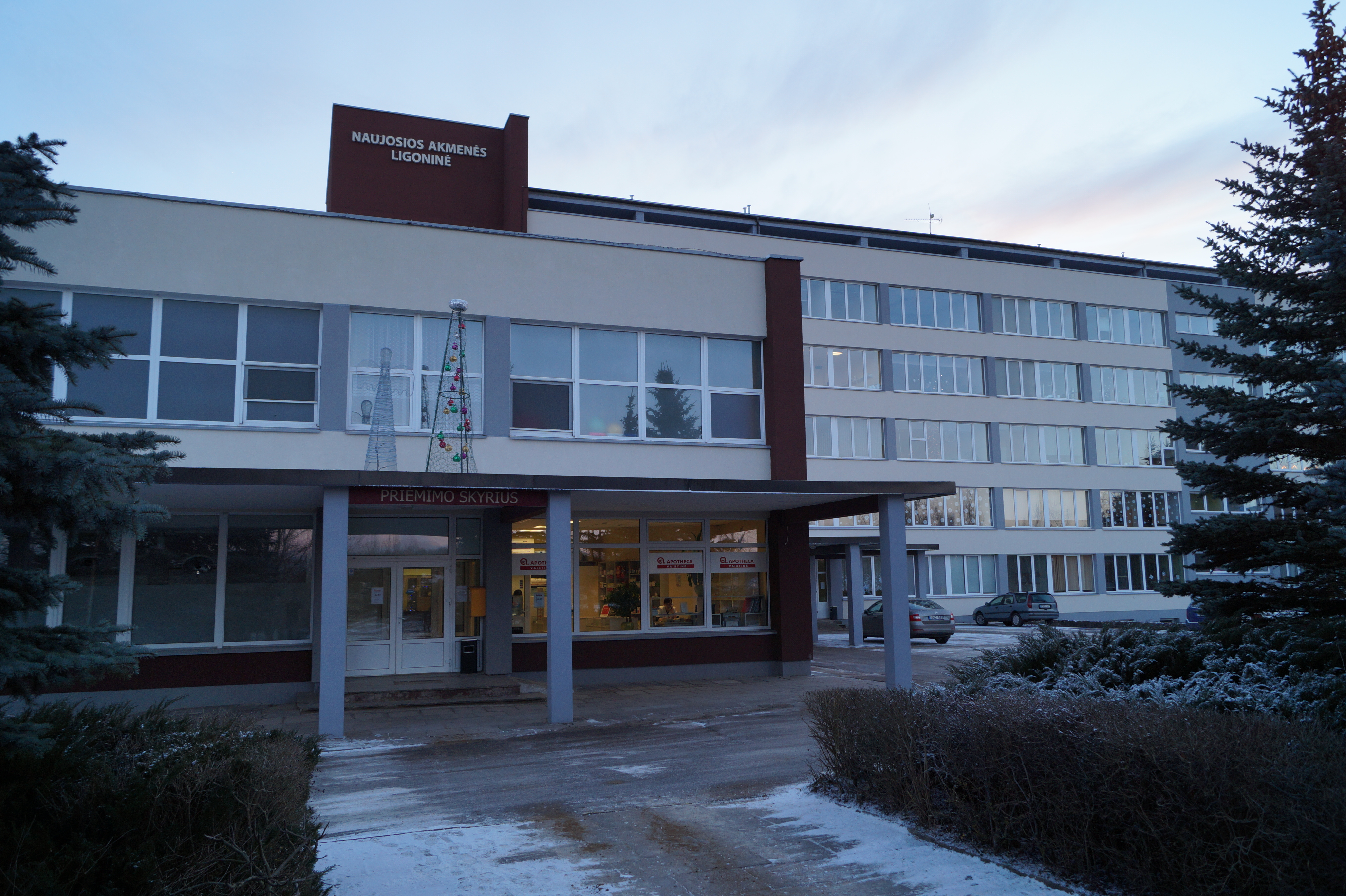 I SKYRIUSVADOVO ŽODIS2020 metai mūsų ligoninės veiklai turėjo įtakos visos Lietuvos situacija ir pandemija. Keliems mėnesiams teko pristabdyti planinių asmens sveikatos priežiūros paslaugų teikimą, perorganizuoti skyrių darbą, įveikti darbuotojų trūkumą ir daugybę kitų iššūkių pandemijos metu. Tačiau ligoninė visus metus  siekė padėti savo pacientams, stengėsi tobulėti, diegti naujoves, nuolat ieškodama būdų, kaip pagerinti pacientų gydymo sąlygas, patobulinti ligų diagnostiką.2020 metais darbuotojai kėlė savo kvalifikaciją nuotoliniuose seminaruose ir konferencijose. Neatsitraukdami nuo darbo, darbuotojai savo žinias tobulino seminaruose: „Elektrokardijografijos užrašymo ir vertinimo pagrindai“, „Kompleksinės integruotos pagalbos inovacijos ir perspektyvos raidos sutrikimų turinčiam vaikui ir šeimai“, „Pacientų, sergančių širdies ir kraujagyslių ligomis, slaugos ypatumai“, „Infekcinių ligų epidemiologijos, profilaktikos ir gydymo aktualijos 2020 metais“, „Paliatyviosios pagalbos aktualijos“, „Anestezijos ir intensyviosios terapijos slauga 2020: patirtis ir aktualijos“ ir kita.Medicinos pažanga neįsivaizduojama be naujų technologijų, todėl tobulėjant diagnostinėms technologijoms, nuolatinis Naujosios Akmenės ligoninės tikslas yra tobulinti sveikatos priežiūros paslaugas atnaujinant medicininę įrangą, patalpas, plečiant paslaugų asortimentą, įdarbinant naujus specialistus. Esant sunkesnės būklės pacientams, negalintiems judėti, rentgeno aparatas atvežamas į palatą ir, rentgeno nuotraukos padaromos pacientui gulint lovoje. 2020 metais ligoninė nupirko tokį  portatyvinį aparatą už 19844 €. 2020 metais nupirkome echoskopą už 88935 €, kuris leis gydytojams dar tiksliau diagnozuoti ligas.2020 metais ligoninės gyvenimą labai pakoregavo COVID -19 infekcija. Vienas iš tikslų buvo apsaugoti darbuotojus ir pacientus nuo jos, todėl buvo įsigytas termovizorius, atvykstančių pacientų ir darbuotojų kūno temperatūros matavimui. Taip pat įsigyti du plazminiai oro dezinfekavimo įrenginiai. Vienas pastatytas Priėmimo skyriuje, kitas - slaugos padalinyje. Ligoninei jie kainavo 4477 €.Naujosios Akmenės ligoninė 2020 m. dalyvavo Akmenės rajono savivaldybės visuomenės sveikatos rėmimo specialiosios programos priemonių projektų finansavimo atrankos konkurse. Pateikė projektą  „Neinfekcinių, infekcinių ligų, nelaimingų atsitikimų ir traumų prevencija (tarp jų ir pirmosios pagalbos teikimo)“. Nes širdies ir kraujagyslių ligos yra pagrindinė Europos moterų ir vyrų mirties priežastis, dažnesnė nei visos vėžio formos kartu paėmus. Todėl svarbu suprasti, kaip tai rimta, svarbu kuo anksčiau diagnozuoti širdies ligas ir pasirūpinti mūsų rajono žmonių sveikata. Projekto tikslas buvo - pacientams, turintiems sveikatos sutrikimų, galimybė efektyviau nustatyti širdies ir kraujagyslių ligas, pagerinti širdies ir kraujagyslių ligų diagnostiką, atliekant Holterio monitoravimo tyrimą ir suteikti pacientams galimybę tyrimą atlikti mūsų įstaigoje. 2020 metais ligoninėje įgyvendintas projektas ,,VŠĮ Naujosios Akmenės ligoninės pastatų rekonstrukcija“ ir baigtas ligoninės dalies antro aukšto remontas, kuriame teikiamos ambulatorinės reabilitacijos paslaugos pacientams. Projektą vykdė Akmenės rajono savivaldybė.2020 metais ligoninėje įdarbinti: bendrosios praktikos slaugytojai – 3, slaugytojos padėjėjai – 1, medicinos biologai – 2, vaikų gydytojai – 4, skubios pagalbos ir konsultacijos gydytojai – 2, vaikų neurologas – 1, gydytojas chirurgas – 1, gydytojas radiologas – 1, gydytojas urologas – 1, vidaus ligų gydytojas.Pacientas – pagrindinis teikiamų paslaugų vertintojas, o geriausia reklama ligoninei – mūsų gydytojų ir slaugytojų komandos profesionalumas bei pacientų atsiliepimai. 2020 metais pacientų pasitenkinimo lygis teikiamomis stacionarinėmis asmens sveikatos priežiūros paslaugomis buvo 0,99.II SKYRIUSĮSTAIGOS VEIKLOS TIKSLIAI IR UŽDAVINIAIVadovaujantis Akmenės rajono tarybos 1997 m. rugsėjo 10 dienos sprendimu Nr. 67, 1997 m. spalio 13 d. įsteigta viešoji įstaiga Naujosios Akmenės ligoninė (toliau tekste – ligoninė). Ligoninės buveinė – Žemaitijos g. 6, Naujoji Akmenė. Įstaigos kodas 153083122. Ligoninė yra ne pelno siekianti organizacija ir ne PVM mokėtoja.Įstaigos savininkas ir steigėjas – Akmenės rajono savivaldybė.Viešoji įstaiga Naujosios Akmenės ligoninė yra Lietuvos nacionalinės sveikatos sistemos sveikatos priežiūros įstaiga, teikianti įstatuose numatytas asmens sveikatos priežiūros paslaugas, vadovaujantis jai suteikta licencija ir sutartimis su Šiaulių, Vilniaus, Kauno, Panevėžio ir Klaipėdos teritorinėmis ligonių kasomis.Pagrindinė įstaigos veikla – pacientų gydymas ir slauga.Įstaigos vizija Mūsų tikslas būti profesionalia, šiuolaikiška, nuolat tobulėjančia, patrauklia pacientams ir darbuotojams ligoninė Šiaulių apskrityje, glaudžiai bendradarbiaujančia su kitomis sveikatos priežiūros įstaigomis. Įstaigos misija Atsakingai ir profesionaliai teikti asmens sveikatos priežiūros paslaugas, pagrįstas pažangiomis technologijomis. Atsižvelgiant į pacientų ir jų artimųjų poreikius ir lūkesčius, nuolat tobulinti teikiamų paslaugų kokybę. Tobulinti darbo sąlygas įstaigos darbuotojams ir užtikrinti saugumą pacientams, efektyviai naudojant turimus išteklius. Užtikrinti pacientų privatumą, žmogiškąją pagarbą ir orumą.Strateginės veiklos kryptys ir tikslaiOrientacija į pacientą– pagrindinis tikslas, kad būtų patenkinti pacientų poreikiai ir ko jis tikisi iš mūsų įstaigos, tai yra teikti kokybiškas, saugias, savalaikes, prieinamas paslaugas pacientams. Todėl Įstaiga numato nuolat vykdyti pacientų ir jų artimųjų apklausas, analizuoti jas ir padaryti išvadas, pritaikyti praktikoje.Specialistų bazės stiprinimas yra tiesiogiai susijęs su teikiamų paslaugų kokybe, apima specialistų paieškas, jų darbo apmokėjimą, kvalifikacijos kėlimą, modernių, gerų darbo sąlygų sudarymą ir į tai būtina investuoti, kad išlikti konkurencinėje kovoje.Efektyvus valdymas – tai sklandus, efektyvus procesų valdymas, savalaikis saugių paslaugų suteikimas pacientams, darbuotojų bendradarbiavimas tarpusavyje ir su kitomis savivaldybės ir šalies gydymo įstaigomis.Strateginiai uždaviniaiPacientas – pagrindinis teikiamų paslaugų vartotojas ir vertintojas, todėl visi išsikelti ir numatyti strateginiai uždaviniai yra vykdomi ir įgyvendinami atsakingai.Įstaigos kokybinius ir kiekybinius rodiklius bei jų siektinas reikšmes nustato Sveikatos apsaugos ministras.III SKYRIUSĮSTAIGOS VEIKLOS TIKSLŲ IR UŽDAVINIŲ ĮGYVENDINIMASĮstaigoje iškeltiems veiklos tikslams ir uždaviniams įgyvendinti buvo sukurta valdymo struktūra, kurią patvirtino Akmenės rajono Taryba Akmenės rajono savivaldybės tarybos 2019 m. rugsėjo 26 d. Nr. T-194 sprendimu.Įstaigos valdymo struktūra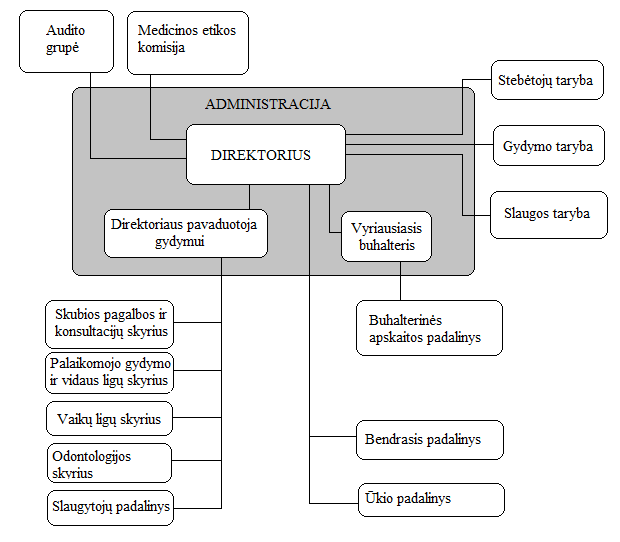 Įstaigos teikiamos paslaugosLigoninės struktūra ir teikiamos paslaugosPagrindinė ligoninės veikla – teikti asmens sveikatos priežiūros paslaugas pacientams.Šiai veiklai vystyti reikalingi:Žmogiškieji ištekliai. Informacija apie ligoninės personalą	2017 m. birželio 28 d. Tomas Skučas laimėjo konkursą ir 2017 m. rugpjūčio 7 d. pradėjo eiti ligoninės direktoriaus pareigas. 2020 m. sausio 1 d. ligoninėje dirbo 154 darbuotojai, o 2020 m. gruodžio 31 d – 171. 2020 metais ligoninėje buvo įdarbinti 4 vaikų ligų gydytojai, 3 skubios pagalbos ir konsultacijų gydytojai, 1 gydytojas vaikų neurologas, 1 gydytojas chirurgas, 1 gydytojas radiologas, 1 gydytojas urologas, 1 fizinės medicinos ir reabilitacijos gydytojas, 2 medicinos biologai, 3 bendrosios praktikos slaugytojos, 1 slaugytojos padėjėja ir 1 kineziterapeutas.	Darbuotojų ir etatų skaičius 2015-2017 metaisDarbuotojų ir etatų skaičius 2018-2020 metaisDarbuotojų apyvartumo koeficientasDarbuotojų skaičius per paskutinius trejus metus padidėjo 18. Darbuotojų skaičius per paskutinius trejus metus padidėjo, nes buvo priimta dirbti naujų gydytojų ir slaugytojų, o slaugytojų padėjėjų skaičius metai iš metų lieka panašus. Įstaigoje dirbančių gydytojų skaičius svyruoja 37-50 ribose, slaugytojų nuo 70 išaugo iki 88, slaugytojų padėjėjų nuo 9,5 iki 11.2020 metais ligoninėje dirbusių gydytojų amžiaus vidurkis – 58,15 metai, 2019 m. – 60,63 metai, 2018 m. – 59,83 metai, 2017 m. – 59,85 metai, 2016 m. – 58,58 metai, 2015 m. – 59,27 metai 2014 m. – 59,02 metai, 2013 m. – 57,58 metai, 2012 m. – 60,15 metai. Dėl įdarbintų jaunų gydytojų, gydytojų amžiaus vidurkis sumažėjo.Įstaigos statistiniai rodikliaiStacionarinės paslaugosLovų skaičius2020 metais stacionare buvo 75 lovos. Nuo 2015 metų šis skaičius nepakito.  Teikiant asmens sveikatos priežiūros paslaugas svarbūs sekantys rodikliai:Ligoninėje gydyta ligonių 2016 – 2020 metais	Bendras ligoninėje stacionare gydytų pacientų skaičius kas metai mažėja. 2020 metais jis buvo 524 atvejais mažesnis lyginant su 2019 metais, kas sudaro 36 %. Šis ryškus sumažėjimas yra dėl to, kad 2020 metais pavasarį ir žiemą Lietuvos Respublikoje buvo paskalbtas karantinas dėl COVID 19 ligos išplitimo  šalyje. Karantino laikotarpiu buvo ribojamas stacionarinių paslaugų teikimas pacientams ir tas lėmė sumažėjusį jų skaičių, todėl jo negalime palyginti su ankstesnių metų skaičiais. 2020 metais vidaus ligoms gydyti skirtose lovose buvo gydyta 309 pacientais mažiau lyginant su 2019 metais, vaikų - 49 pacientais mažiau, slaugos lovose - 59 ligoniais mažiau palyginus su 2019 metais.	 2020 metais mirusių pacientų skaičius buvo 6 atvejais didesnis lyginant su 2019 metais. Šis skaičius rodo, kad ligoninėje buvo gydomi labai sunkios būklės pacientai, dažnai terminalinėse stadijose, kas rodo, kad pastarųjų paslaugų poreikis auga ir yra labai svarbus ypač pandemijų metu. Pacientų vidutinė gydymo trukmė, lovų užimtumas, lovų apyvarta, lovadienių skaičius – svarbūs rodikliai sprendžiant klausimą, kiek ligoninei reikia lovų;Pacientų vidutinė gydymo trukmė, lovų užimtumas, lovų apyvarta, lovadienių skaičiusLovos funkcionavimo rodiklis rodo, kiek dienų per metus stacionaro lova buvo užimta. Rekomenduojama siekti 300 – 320 dienų lovos funkcionavimo rodiklio. 2020 metais šis rodiklis buvo 192,5. 2020 metais lovos funkcionavimo rodiklis sumažėjo, nes karantino laikotarpiu buvo ribojamas stacionarinių paslaugų teikimas ligoninėse. Vidutinė gydymo trukmė (dienomis) 2020 metais pailgėjo lyginant su 2019 metais: vidaus ligų 0,4, o bendras 1,0. Tai rodo, kad stacionare buvo gydomi sunkesnės būklės pacientai lyginant su ankstesniais metais.Teikiant asmens sveikatos priežiūros paslaugas svarbu žinoti, kokiomis dažniausiai pasitaikančiomis patologijomis gydomi pacientai, prognozuojant medicininės įrangos, medicinos priemonių įsigijimą. 2016 – 2020 metais stacionare gydyta ligonių dėl šių dažniausiai pasitaikančių patologijų2020 metais ligoninėje dažniausiai gydyti pacientai sergantys širdies ir kraujagyslių ligomis bei kvėpavimo takų susirgimais. Šis skaičius yra mažesnis lyginant su  2019 ir ankstesniais metais, nes gydytas bendras mažesnis pacientų skaičius. Širdies ir kraujagyslių ligos 2020 metais gydyta 226 asmenimis mažiau nei 2019 metais, kas sudaro 39 procentus, o kvėpavimo takų ligomis sergančių pacientų gydyta 175 mažiau negu 2019 metais, kas sudaro 40 procentų. Išaugo sergamumas virškinimo trakto ligomis. 2020 metais jis buvo 107, kai tuo tarpu ankstesniais sudarė tik 56, 51, 68. Šie skaičiai rodo, kad pandemijos metu išaugo rajone sergamumas virškinimo trakto ligomis. Brangiai kainuojanti procedūra įstaigai yra kraujo ir jo pakaitalų perpylimas, tačiau pacientams ji dažnai gyvybiškai svarbi. Ligoninėje pacientams perpilta kraujo ir jo pakaitalųLigoninėje perpilamo kraujo ir jo pakaitalų kiekis 2020 metų sumažėjo iki 28 atvejų, 45  atvejais mažiau negu 2019 metais. Skaičius mažesnis dėl bendro gydytų stacionare pacientų skaičiaus sumažėjimo, bet rodo, kad jų būklės, kai reikalinga kraujo ar jo pakaitalų transfuzija išlieka labai svarbi ir karantino laikotarpiu. Yra pacientų būklės, kai jie turi būti pervežami į aukštesnio lygio ligonines. Gana dažnai ligoninė negali suteikti visos pacientams reikalingos medicininės pagalbos ir tenka juos pervežti į aukštesnio lygio medicinines įstaigas gydymui ar konsultacijai.Pervežta pacientų į aukštesnio lygio gydymo įstaigasRodiklis 2020 metais 94 atvejais mažesnis lyginant su 2019 metais, nes ligoninėje dėl CIOVID 19 ligos paskelbto karantino buvo ribojamos aktyvaus gydymo paslaugos ir jo negalime palyginti su praėjusių metų rodikliais. Ambulatorinės paslaugosSvarbios yra ambulatorinės asmens sveikatos priežiūros paslaugos, kurios yra įvairios ir teikiamos ne tik Akmenės rajono bet ir kitų rajonų gyventojams.Pacientams suteiktų ambulatorinių paslaugų skaičius	Gydytojų suteiktų ambulatorinių konsultacijų skaičius 2020 metais sumažėjo 2731 atveju lyginant su 2019 metais. Visų ambulatorinių medicininių paslaugų skaičius 2020 metais sumažėjo dėl karantino laikotarpio ir ambulatorinių asmens sveikatos priežiūros paslaugų teikimo apribojimo, todėl duomenys yra negalimi lyginti su kitų metų duomenimis, tačiau labai išaugo atliktų laboratorinių tyrimų skaičius. Jis buvo net 10243 atvejais didesnis lyginant su 2019 metais. Pastarasis skaičius rodo, kad pacientai kriepėsi dėl labai rimtų sveikatos sutrikimų ar neaiškių jos būklių.Įstaigos finansiniai rodikliaiUždirbtų pinigų pasiskirstymas pagal skyrius2020 m. ligoninė teikė antrinio lygio stacionarines, specializuotas ambulatorines (stebėjimo, dienos terapijos, dienos chirurgijos, skubios pagalbos, gydytojų specialistų konsultantų) paslaugas, ambulatorinės reabilitacijos, slaugos ir palaikomojo gydymo, paliatyviosios pagalbos, dantų protezavimo, prevencinės programos paslaugas Akmenės rajono ir kitiems Lietuvos Respublikos gyventojams, pavieniais atvejais - užsieniečiams. 2020 m. didžiausią pajamų iš PSDF biudžeto dalį 609 924 eurų arba 30 proc. ligoninė gavo už suteiktas stacionarines paslaugas. 2020 m. už suteiktas paslaugas buvo gauta pajamų iš PSDF daugiau, nei ligoninė atliko paslaugų, nes karantino laikotarpiu buvo ribojamas paslaugų teikimas, todėl buvo mokama 1/12 praėjusių metų plano.Viešieji pirkimai, vykdyti 2020 metais2020 metais buvo atlikta viešųjų pirkimų:supaprastintų atvirų konkursų per Centrinę viešųjų pirkimų informacinę sistemą (CVP IS) 2;mažos vertės pirkimų apklausos būdu – 175; centralizuotų pirkimų per Centrinės perkančiosios organizacijos elektroninį katalogą (CPO) 27, iš jų konsoliduotų pirkimų – 1.Supaprastinti viešieji pirkimai vykdomi vadovaujantis Lietuvos Respublikos viešųjų pirkimų įstatymu (2017-05-02 Nr. XIII-327). Mažos vertės pirkimai vykdomi vadovaujantis viešųjų pirkimų tarnybos direktoriaus 2017-06-28 įsakymu Nr. 1S -97 patvirtintu „Mažos vertės pirkimų aprašu“ bei ligoninės direktoriaus 2018-07-09 įsakymu Nr. V-35 ,,Viešųjų pirkimų organizavimo tvarkos aprašu“. Įstaigos pajamos ir sąnaudosMetinė finansinė atskaitomybė pateikta, vadovaujantis pajamų ir sąnaudų kaupimo principu, taikant laisvos formos apskaitos registrus.Gautos pajamos iš privalomojo sveikatos draudimo fondo sudarė 96,04 % nuo visų gautų pajamų.Visos pajamos                                                                                                                                                           EuraisSąnaudosVšĮ Naujosios Akmenės ligoninė  2020 finansinius metus užbaigė su 17 165 eurų pelno. 2020 metais buvo atliktas apskaitos politikos, apskaitinių įverčių keitimas ir klaidų taisymas.Finansinėse ataskaitose priskaityti atidėjiniai, dirbantiems pensininkams išeitinėms išmokėti.Darbuotojams, kuriems suėjo pensinis amžius iki 2020 metų, priskaityta suma 89 599,59 eurų ir šia suma mažina ankstesnių metų pelno ir deficito sąskaitą.                   						                                                     EuraisDarbo užmokestis ir socialinis draudimas sudarė 78,1 % nuo visų pajamų. Darbo užmokestis sudarė 76,7 % (išlaidų normatyvas darbo užmokesčiui su SODROS įmokomis iki 81 %) yra patvirtintas Akmenės rajono savivaldybės tarybos 2018 m. balandžio 25 d. sprendimu Nr. T – 83.Turtas ir įsipareigojimai                                                                                                             EuraisDalininkai	Ligoninės dalininko (Akmenės rajono savivaldybės) 2020 m. pradžioje ir metų pabaigoje įstatinis kapitalas buvo 202 816 eurų.	2020 metų spalio 30 d. gautas turtas pagal patikėjimo teise iš steigėjo - Akmenės rajono savivaldybės. Pastatų įsigijimo verte – 1480032,67, nusidėvėjimas – 815838,52 , likutinė vertė – 664194,15 eurų. Ilgalaikio turto -106362,95, kuris nusidėvėjęs ir likutinė vertė 0. Trumpalaikio turto   – 2 970,93 eurų, kurio likutinė vertė 0. Iš Užkrečiamųjų ligų ir AIDS centro pagal panaudos sutartį turime vieną komplektą, kurio vertė 222,64 eurų, kurį sudaro krepšys su šalčio elementais ir termobarjerais bei temperatūros matavimo prietaisas.Ilgalaikis materialusis turtasIlgalaikiam materialiajam turtui priskiriamas turtas, kurio įsigijimo savikaina didesnė nei 500 eurų ir tarnavimo laikas ilgesnis nei vieneri metai. Ilgalaikis turtas apskaitoje registruojamas įsigijimo savikaina. Ilgalaikio materialiojo turto 2020 metų pradžioje buvo už 634 280 eurų. Per 2020 metus įsigyta už 30 577 eurų, bei gauta patikėjimo teisę už 1 586 396 eurų. Amortizacijos priskaičiuota 151 778 eurų. Nurašyti trys vienetai nebenaudojamo ilgalaikio turto, kurio likutinė vertė 1 euras.2020 metų pabaigoje ilgalaikio turto buvo už 1 177 224 eurų. Įstaigoje taikomas tiesiogiai proporcingas nusidėvėjimo skaičiavimo metodas. Per metus nupirkta medicininės aparatūros už 30 577 eurus (medicinos įranga: plazminis oro dezinfekavimo įrenginys AerovR Basic mobile 3 vnt – 4 477 eurų, portatyvus rentgeno aparatas VISITOR T4 – 19 844 eurų, krosnelė – 1 150 eurų, holteris „Cardio M-Holter ECG“ – 3 146 eurų, bekontaktis matavimo terminalas – 1 280 eurų bei kompiuteris Marnum M350/2000 – 680,02 eurų).Ilgalaikio turto ataskaita 2020 metais                                                                                                                                                EuraisDarbuotojų darbo užmokestisDirektoriaus mėnesinis pagrindinis atlyginimas 2 770 eurų, kintamoji dalis – 554 eurų, metinis – 38 820 eurų.Direktoriaus pavaduotojos gydymui (0,5 etato) pagrindinis mėnesinis atlyginimas 745,50 eurų, kintamoji dalis – 192,50 eurų, metinis – 11 356 eurų.VšĮ Naujosios Akmenės ligoninės vidutinis darbo užmokestis 2018 - 2020 m.Vidutinis darbuotojų atlyginimas 2020 m. – 1179 eurai, 2019 m. – 1125 eurai, 2018 m. – 801 euras.2020 m. lyginant su 2019 m. fizinio asmens darbo užmokestis padidėjo apie 5 proc., o vieno etato apie 12 proc. Ateinančių finansinių metų veiklos tikslai, uždaviniai ir planuojami darbaiLigoninės ateities planai atsilieps jos veiklai ir finansiniam rezultatui. Įstaiga planuoja 2021 metus baigti teigiamu finansiniu rezultatu. Teikti visas asmens sveikatos priežiūros paslaugas, kurias teikėme 2020 metais. Gerinti ir plėsti reabilitacijos paslaugas, suremontuojant patalpas antrame ligoninės aukšte. Tikimės, kad atsiras dar didesnis šių paslaugų poreikis pacientams ypač ambulatorinės reabilitacijos. Viršijus pastarųjų paslaugų teikimui sutartinius limitus, prašyti Šiaulių TLK skirti papildomą finansavimą. Kolegialūs valdymo organaiLigoninėje yra sudaryti patariamieji kolegialūs valdymo organai: stebėtojų taryba, gydymo taryba, slaugos taryba bei medicinos etikos komisija. Stebėtojų tarybą sudaroma Savivaldybės tarybos sprendimu penkeriems metamas. Tarybos tikslas – užtikrinti įstaigos veiklos viešumą. Stebėtoju taryba Vadovaujasi Lietuvos Respublikos Konstitucija, Lietuvos Respublikos sveikatos priežiūros įstaigų įstatymu, kitais įstatymais ir Vyriausybės nutarimais, įstaigos įstatais bei stebėtojų tarybos nuostatais. 2020 metais įvyko 2 stebėtojų tarybos posėdžiai, kurių metu svarstyta ligoninės veiklos ataskaita, medicininės įrangos įsigijimas (portatyvinis rentgenas, echoskopas).VšĮ Naujosios Akmenės ligoninės Gydymo taryba yra patariamasis organas, sudaromas įstaigos vadovo įsakymu iš skyriaus vedėjų bei ligoninėje dirbančių gydytojų. Gydymo tarybai pirmininkauja direktoriaus pavaduotoja gydymui. Gydymo taryba veikia pagal direktoriaus patvirtintą darbo reglamentą. 2020 metais vyko 3 gydymo tarybos posėdžiai. Aptarta įstaigos veiklos analizė, reikalingos įrangos pirkimas, hospitalinė infekcija, COVID 19 protrūkis ligoninėje ir psichotropinių vaistų vartojimas pacientų gydymui.	Įstaigos Slaugos taryba sudaroma direktoriaus įsakymu iš ligoninėje dirbančių bendrosios praktikos slaugytojų. Slaugos tarybai pirmininkauja įstaigos vyriausioji slaugytoja. Ši taryba savo darbą organizuoja pagal direktoriaus patvirtintą reglamentą. 2020 metais organizuoti 5 slaugos tarybos posėdžiai, kurių metu aptartos rekomendacijos asmens sveikatos priežiūros įstaigų pasirengimui plintant koronaviruso infekcijai, sveikatos priežiūros specialistams laboratorinių tyrimų atlikimo prevenciniu tikslu COVID -19 ligai diagnozuoti galimybės, slaugos COVID-19 ir izoliacinių lovų įsteigimas įstaigoje, darbuotojų, kuriems bus atliekamas skiepijimas COVID-19 vakcina dėl COVID-19 ligos sąrašų sudarymas.Ligoninės darbuotojų visuotiniame susirinkime išrinkta Medicinos etikos komisija, kuri kontroliuoja, kaip laikomasi medicinos etikos reikalavimų. Medicinos etikos komisija ir jos darbo reglamentas patvirtintas ligoninės direktoriaus įsakymu.Šių patariamųjų organų narių darbas neapmokamas.Vidaus medicinos audito grupės veikla 2020 metais	Vadovaujantis 2008 m. balandžio 29 d. Sveikatos apsaugos ministro įsakymu Nr. V-338 „Dėl minimalių asmens sveikatos priežiūros paslaugų kokybės reikalavimų aprašu“ (Žin., 2008, Nr. 53-1992) 2020 m. liepos 7 d. ligoninės direktoriaus įsakymu Nr. V- 82 įstaigoje buvo sudaryta nauja vidaus medicininio audito grupė iš 7 asmenų, iš įvairių ligoninės padalinių. Paskirtas audito grupės vadovas. Vidaus medicininio audito grupė savo veikloje vadovavosi 2008 m. balandžio 29 d. Sveikatos apsaugos ministro įsakymu Nr. V-338 „Dėl minimalių asmens sveikatos priežiūros paslaugų kokybės reikalavimų aprašu“ (Žin., 2008, Nr. 53-1992), 2020 m. liepos 19 d. ligoninės direktoriaus patvirtintu įsakymu Nr. V-107 „Dėl vidaus medicininio audito nuostatų patvirtinimo“  bei ligoninės direktoriaus 2020 m. liepos 15 d. patvirtintu įsakymu Nr. V-84 „Vidaus medicininio audito metiniu darbo planu grafiku 2020 metams patvirtinimo“. Kitais Lietuvos Respublikos vyriausybės, Sveikatos Apsaugos ministerijos, Ligonių kasų, savivaldybės, įstaigos direktoriaus įsakymais ir teisės aktais, bei jų poįstatyminiais pakeitimais, reglamentuojančiais ligoninės veiklą ir paslaugų teikimą pacientams.Vidaus medicininio audito grupės veikla:	Vidaus medicininių auditų metu siekta išsiaiškinti, ar pacientams teikiamos paslaugos atitinka nustatytus reikalavimus ir teisės aktus.Per 2020 metus atlikta 13 planinių vidaus medicininių auditų.Auditų metu tikrinta:Darbuotojų pareiginės nuostatos. Jos paruoštos vadovaujantis darbo kodekso, vidaus taisyklių, Lietuvos nacionalinės šakinės kolektyvinės sutarties nuostatomis, pažeidimų nerasta. Vaikų ligų skyriuje tikrintos vaikų ligų dienos stacionaro paslaugos, korupcijos prevencija, neatitikimų nenustatyta. Tikrinta kompensuojamų vaistų ir medicinos pagalbos priemonių išrašymas, narkotinių vaistų apskaita, neatitikčių nerasta. Patikrinus Ambulatorinės reabilitacijos paslaugas, užpildyta pastabų forma, nes po karantino atnaujinus paslaugų teikimą, jos buvo teikiamos tik 4 pacientams. Tikrinta pacientų aktyvaus gydymo ligos istorijų kodavimas, užpildyta neatitikties forma dėl neteisingai sukoduotų ligos istorijų. Analizuotas savalaikis išrašytų iš stacionaro pacientų ligos istorijų grąžinimas į statistiką, neatitikčių nerasta. Išsiaiškinta, kad personalo rankų higienos užtikrinimo lygis ligoninėje nuolat stebimas ir darbuotojai yra įpratę jo laikytis, neatitikčių nerasta. Patikrinus Dienos terapijos paslaugas, kai kuriais atvejais rasti sudubliuoti atvejai, kraujo transfuzija paslaugos, neatitikčių nerasta, radiacinė sauga atitinka nustatytus teisės aktus. Tikrinta gydytojams ir slaugytojoms privalomos turėti papildomos valandos, leidžiančios teikti geriatrijos, paliatyviosios pagalbos, intensyvios terapijos paslaugas, neatitikimų nerasta. Neplaninis auditas buvo atliktas siekiant išsiaiškinti ar pacientui suteiktos palaikomojo gydymo ir slaugos paslaugos, pacientų maitinimas atitiko nustatytus Lietuvos Respublikos sveikatos apsaugos ministerijos reikalavimus. Pažeidimų nenustatyta.Auditų metų užfiksuota 1 neatitiktis, užpildytos 2 pastabų formos. Audito grupės darbas buvo sutrikdytas dėl du kartus per metus įvesto karantino, taip pat išėjus audito grupės vadovei vaiko priežiūros atostogų, keitėsi audito vadovai.Vidaus medicininio audito grupė, ligoninėje kylančias problemas dėl teikiamų sveikatos priežiūros paslaugų kokybės aiškinosi per atliktus vidaus ir išorinius medicininius auditus, pacientų ir jų artimųjų apklausas, kokybės rodiklių stebėjimą, pacientų ir jų artimųjų skundus. Vidaus medicininio audito grupė ištisus metus, vadovaudamasi Lietuvos Respublikos sveikatos apsaugos ministerijos nurodymais vykdė pacientų apklausą dėl stacionare teikiamų paslaugų kokybės. Teikiant asmens sveikatos priežiūros paslaugas labai svarbus pacientų pasitenkinimo lygis, kuris išsiaiškinamas atliekant pacientų anketavimą. Anketas apie stacionarines paslaugas per 2020 metus užpildė 532 respondentai. Visos anketos 532 buvo užpildytos tinkamai. Tinkamai užpildytos anketos, t. y. anketos, kuriose į 11-ą klausimą pateiktas tik vienas atsakymas. Teigiamai įvertintos anketos – tai anketos, kuriose pacientų bendras pasitenkinimas ASPĮ teikiamomis asmens sveikatos priežiūros paslaugomis vertinamas 7–10. Mūsų ligoninėje 99 % respondentų stacionarines paslaugas vertina teigiamai ir tik 1 % neigiamai. Paciento pasitenkinimo ASPĮ teikiamomis stacionarinėmis asmens sveikatos priežiūros paslaugomis lygis yra 0,99. 2020 metais įstaiga gavo 2 rašytinius skundus. 1. Pacientas skundėsi, kad negrąžino jo pateiktų medicininių dokumentų. Gydytoja nesupratusi juos suklijavo į paciento asmens sveikatos istoriją. Skundas nepagrįstas.2. Pacientė skundėsi, kad jos sūnaus tris dienas niekas nežiūri, susitiko su gydančia gydytoja, išsiaiškino, atsiprašė. Skundas nepagrįstas.Išorinių auditų atlikti ligoninės tikrinimai 2014 – 2020 metaisIšorinis auditas tikrino:Valstybinė akreditavimo sveikatos priežiūros veiklia prie Sveikatos apsaugos ministerijos tikrino vaikų raidos sutrikimų ankstyvosios reabilitacijos paslaugų teikimo atitikimą Lietuvos Respublikos sveikatos apsaugos ministerijos nustatytiems reikalavimams. Rasti trūkumai pašalinti.Ši institucija taip pat tikrino pacientės R. G. artimųjų  kreipimosi dėl pacientei teiktų asmens sveikatos priežiūros paslaugų kokybės ir nustatė, kad pacientei VšĮ Naujosios Akmenės ligoninėje asmens sveikatos priežiūros paslaugos buvo teikiamos nepažeidžiant teisės aktų reikalavimų.Šiaulių TLK tikrino radiologijos paslaugų teikimo atitikimą nustatytiems reikalavimams. Trūkumai pašalinti.Nacionalinio visuomenės sveikatos centro prie sveikatos apsaugos ministerijos Šiaulių departamentas Akmenės skyrius tikrino infekcijų kontrolės reikalavimų laikymąsi, pažeidimų nenustatyta.UAB Audit&Accouting nepriklausomas auditas atliko finansinių atskaitytų auditą. Įstaigos veiklos ataskaitoje pateikti finansiniai duomenys atitinka tų pačių metų finansinių ataskaitų duomenis ir įstaigos ataskaitos buvo parengtos laikantis LR viešųjų įstaigų įstatymo reikalavimų.IV SKYRIUSĮSTAIGOS VEIKLOS VERTINIMO KRITERIJAI IR JŲ REZULTATAS	Siekiant suteikti sutartyse numatytas paslaugas pacientams, įsisavinti numatytas lėšas, gerinti gyventojų sveikatą, mažinti sergamumą, įstaiga stengėsi įgyvendinti 2020 metų siektinas veiklos užduotis. Jos patvirtintos 2020 m. rugpjūčio 18 d. Lietuvos Respublikos sveikatos apsaugos ministro įsakymu Nr. V-1865 „Dėl Lietuvos nacionalinės sveikatos sistemos viešųjų ir biudžetinių įstaigų, teikiančių asmens sveikatos priežiūros paslaugas, veiklos rezultatų vertinimo rodiklių 2020 metų siektinų reikšmių patvirtinimo“.Pateikiame rezultatus:V SKYRIUSKITA INFORMACIJAPagrindinės ligoninės problemosProblemos 2020 m. išliko tos pačios, kaip ankstesniais metais:Didelis gydytojų amžiaus vidurkis, jaunų gydytojų neatvykimas.Gydytojų specialistų trūkumas, ypač vidaus ligų.Rajono gyventojų skaičiaus mažėjimas (nuo jo priklauso stacionarinių paslaugų finansavimas).Direktoriaus pavaduotoja gydymui,laikinai vykdanti direktoriaus funkcijas                                                                Irena Vorevičienė                                                                                                            PATVIRTINTA                                                                                         Akmenės rajono savivaldybės tarybos                                                                                         2021 m. balandžio 26 d. sprendimu Nr. T-86Viešosios įstaigos Naujosios Akmenės ligoninės2020 metų aiškinamasis raštasI SKYRIUSBENDROJI DALISViešoji įstaiga Naujosios Akmenės ligoninė yra Lietuvos nacionalinės sveikatos sistemos iš Akmenės rajono savivaldybės turto ir lėšų įsteigta viešoji asmens sveikatos priežiūros ne pelno siekianti įstaiga, teikianti  sveikatos priežiūros paslaugas pagal sutartis su Teritorine ligonių kasa ir kitais užsakovais.Įstaiga VšĮ Naujosios Akmenės ligoninė įregistruota Valstybės įmonės Registrų centre  1997 m. spalio mėn. 13 dieną, jos kodas 153083122. Įstaiga yra juridinis asmuo, ne pelno siekianti viešoji įstaiga, turinti ūkinį, finansinį, organizacinį ir teisinį savarankiškumą, savo antspaudą, firminį ženklą, sąskaitas banke. Įstaigos buveinė yra Žemaitijos g. Nr.6, Naujoji Akmenė. Įstaiga yra ribotos turtinės atsakomybės. Pagal savo prievoles atsako savo turtu. Įstaigos veikla neterminuota.Pagrindinis įstaigos veiklos tikslas – gerinti Lietuvos gyventojų sveikatą, mažinti jų sergamumą, kokybiškai bei kvalifikuotai teikti medicinos paslaugas. Siekiant įvykdyti veiklos tikslus, įstaiga teikia pirminio ir antrinio lygio stacionarines sveikatos priežiūros ar pirminio ir antrinio lygio ambulatorines sveikatos priežiūros paslaugas (priėmimo-skubios pagalbos, dienos stacionaro, dienos chirurgijos, stebėjimo, ambulatorinės chirurgijos, stacionarines, specializuotas ambulatorines, slaugos ir palaikomojo gydymo, paliatyvios pagalbos ir dantų protezavimo paslaugas). Vidutinis darbuotojų skaičius per ataskaitinius metus buvo 163 darbuotojai, iš jų -48 gydytojai, 85 slaugytojos, 10 slaugytojų padėjėjų, kito personalo - 20.Informacija apie asocijuotus ir kontroliuojamus subjektusVšĮ Naujosios Akmenės ligoninė neturi kontroliuojamų, asocijuotų ir kitų subjektų, filialų ar kitų panašių struktūrinių vienetų. Nuo 2010 m. sausio 1 d. apskaita tvarkoma vadovaujantis Viešojo sektoriaus apskaitos ir finansinės atskaitomybės standartais (VSAFAS). Buhalterinė apskaita tvarkoma kompiuterizuotai, naudojant  „Edranos“ buhalterinę programą.Reikšmingų įvykių, kurie galėtų turėti įtakos tolesnei įstaigos veiklai nėra.Finansiniai metaiĮstaigos finansiniai metai sutampa su kalendoriniais. Finansiniai metai prasideda sausio mėn. 1 d. baigiasi gruodžio 31 d.II SKYRIUSAPSKAITOS POLITIKA2020 metais VšĮ, tvarkydama buhalterinę apskaitą ir sudarydama finansinių ataskaitų rinkinį, vadovavosi šiais teisės aktais, įskaitant jų pakeitimus:Lietuvos Respublikos buhalterinės apskaitos įstatymu.Lietuvos Respublikos viešojo sektoriaus atskaitomybės įstatymu.Viešojo sektoriaus apskaitos ir finansinės atskaitomybės standartais (VSAFAS).Lietuvos Respublikos viešųjų įstaigų įstatymu.Lietuvos Respublikos Viešųjų sveikatos priežiūros įstaigų įstatymu.Įstaigos direktoriaus įsakymu patvirtinta apskaitos politika, kitais buhalterinę apskaitą ir finansinių ataskaitų sudarymą reglamentuojančiais teisės aktais.   Finansinių ataskaitų parengimo pagrindasBuhalterinė apskaita tvarkoma ir finansinės ataskaitos sudaromos, vadovaujantis šiais privalomais bendraisiais apskaitos principais: subjekto, veiklos tęstinumo, periodiškumo, pastovumo, piniginio mato, kaupimo, palyginimo, atsargumo, neutralumo ir turinio viršenybės prieš formą.          Finansinės ataskaitos sudarytos vadovaujantis VSAFAS, laikantis veiklos tęstinumo principo, panašioms ūkinėms operacijoms ir įvykiams buvo taikomi vienodi apskaitos metodai. Sudarant šias finansines ataskaitas reikšminga suma buvo laikoma 5 procentai įstaigos grynojo rezultato.         Nematerialusis turtasNematerialusis turtas apskaitomas, vadovaujantis apskaitos principais ir taisyklėmis, nustatytais 13-ajame VSAFAS „Nematerialusis turtas“. Nematerialus turtas apskaitoje pripažįstamas įsigijimo savikaina, o ataskaitose rodomas likutine verte. Nematerialiojo turto likutinė vertė – suma, apskaičiuojama prie nematerialiojo turto įsigijimo savikainos pridedant arba iš jos atimant visas nematerialiojo turto vertės pokyčių sumas ir atimant sukauptą amortizacijos sumą.Nematerialiojo turto nuvertėjimas nustatomas ir registruojamas 22-ojo VSAFAS „Turto nuvertėjimas“ nustatyta tvarka.  Nematerialiojo turto amortizacija skaičiuojama, taikant tiesiogiai proporcingą amortizacijos skaičiavimo metodą. Nematerialiojo turto amortizacijos normatyvai patvirtinti Akmenės rajono savivaldybės administracijos direktoriaus 2014-03-2 d. įsakymu Nr. A-223.           Nematerialiojo turto grupių naudingo tarnavimo laikas: Ilgalaikis materialusis turtasIlgalaikis materialusis turtas apskaitomas vadovaujantis apskaitos principais ir taisyklėmis, nustatytais 12-ajame VSAFAS „Ilgalaikis materialusis turtas“ . Ilgalaikiam materialiajam turtui priskiriamas turtas, kurio tarnavimo laikas ilgesnis nei vieni metai, o minimali vertė yra ne mažesnė nei 500,00 Eur. Ilgalaikis materialusis turtas pirminio pripažinimo metu apskaitoje registruojamas įsigijimo savikaina, o ataskaitose rodomas likutine verte. Ilgalaikio materialiojo turto likutinė vertė  apskaičiuojama prie ilgalaikio materialiojo turto įsigijimo savikainos pridedant arba iš jos atimant visas ilgalaikio materialiojo turto vertės pokyčių sumas ir atimant sukauptą nusidėvėjimo sumą. Ilgalaikio materialiojo turto nuvertėjimas nustatomas ir registruojamas 22-ojo VSAFAS „Turto nuvertėjimas“ nustatyta tvarka. Ilgalaikio materialiojo turto nusidėvėjimas skaičiuojamas, taikant tiesiogiai proporcingą nusidėvėjimo skaičiavimo metodą. Nudėvimoji vertė nuosekliai paskirstoma per visą naudingo tarnavimo laiką.  Ilgalaikio materialiojo turto nusidėvėjimo normatyvai patvirtinti Akmenės rajono savivaldybės administracijos direktoriaus 2014-03-25 d. įsakymu Nr. A-223.Ilgalaikio materialiojo turto grupių naudingo tarnavimo laikas: 2020 spalio 30 d. perduotas savivaldybės turtas valdyti, naudoti ir disponuoti juo patikėjimo teise. 2020 m. lapkričio 24 d. papildytas „Dėl VšĮ Naujosios Akmenės ligoninės ilgalaikio turto nusidėvėjimo ekonominių normatyvų“  įsakymu Nr.V-111 ilgalaikio turto grupės sąrašas:AtsargosAtsargos apskaitomos vadovaujantis apskaitos principais ir taisyklėmis, nustatytais 8-ajame VSAFAS „Atsargos“.  Pirminio pripažinimo metu atsargos įvertinamos ir registruojamos apskaitoje įsigijimo savikaina, o sudarant finansines ataskaitas įvertinamos įsigijimo savikaina arba grynąja realizavimo verte, ta kuri mažesnė. Atsargos į sąnaudas nurašomos, taikant FIFO būdą. Medikamentai ir medicinos priemonės nurašomi kai faktiškai sunaudojami.	Prie atsargų priskiriamas neatiduotas naudoti ūkinis, medicinos ir kt. inventorius. Atiduoto naudoti inventoriaus vertė iš karto pripažįstama sąnaudomis. Naudojamas inventoriaus kiekine išraiška  kontrolės tikslais registruojamas nebalansinėse sąskaitose.	Finansinis turtasFinansinis turtas apskaitomas, vadovaujantis apskaitos principais ir taisyklėmis, nustatytais 17-ajame VSAFAS „Finansinis turtas ir finansiniai įsipareigojimai.“ Finansinis turtas skirstomas į ilgalaikį ir trumpalaikį.Ilgalaikio finansinio turto įstaiga neturi.Gautinos sumos pirminio pripažinimo metu yra įvertinamos įsigijimo savikaina, o finansinėse ataskaitose rodomos įsigijimo savikaina, atėmus atgautas sumas ir nuvertėjimo nuostolius. 	Pinigus sudaro pinigai kasoje ir banko sąskaitose. Pinigų ekvivalentai yra trumpalaikės, likvidžios investicijos, kurios gali būti greitai ir lengvai iškeičiamos į žinomą pinigų sumą. Tokių investicijų terminas neviršija trijų mėnesių.	Finansavimo sumosFinansavimo sumos apskaitomos, vadovaujantis apskaitos principais ir taisyklėmis, nustatytais 20-ajame VSAFAS „Finansavimo sumos“. Finansavimo sumos pripažįstamos, kai atitinka šiame standarte nustatytus kriterijus.	Finansavimo sumos – tai iš valstybės ir savivaldybės biudžetų, Valstybinio socialinio draudimo fondo, Privalomojo sveikatos draudimo fondo, Europos Sąjungos, Lietuvos ir užsienio paramos fondų gauti arba gautini pinigai arba kitas turtas, skirti įstatuose nustatytiems tikslams pasiekti ir funkcijoms atlikti bei vykdomoms programoms įgyvendinti. Finansavimo sumos apima gautus arba gautinus pinigus ir kaip paramą gautą turtą, įskaitant įsigytą už simbolinį atlyginimą.	Gautos (gautinos) ir panaudotos finansavimo sumos arba jų dalis pripažįstamos finansavimo pajamomis tais laikotarpiais, kuriais padaromos su finansavimo sumomis susijusios sąnaudos.	Gautos ir perduotos kitiems viešojo sektoriaus subjektams finansavimo sumos sąnaudomis nepripažįstamos. Perdavus finansavimo sumas kitiems viešojo sektoriaus subjektams, mažinamos gautos finansavimo sumos, registruojamos finansavimo sumos (perduotos). 	Įsipareigojimai Įsipareigojimai apskaitomi, remiantis apskaitos principais ir taisyklėmis, nustatytais 17-ajame VSAFAS „Finansinis turtas ir finansiniai įsipareigojimai“. 	Įsipareigojimai yra skirstomi į ilgalaikius ir trumpalaikius, atsižvelgiant į numatomą įsipareigojimų įvykdymo laiką. Įsipareigojimai registruojami apskaitoje tik tada, kai gavus turtą ar paslaugas įstaiga prisiima įsipareigojimą atsiskaityti pinigais arba turtu. 	Ataskaitinio laikotarpio pabaigoje ilgalaikių skolų dalis, kuri turės būti sugrąžinta per ateinančius finansinius metus, perkeliama į trumpalaikių įsipareigojimų grupę. Trumpalaikiai įsipareigojimai yra tie, kuriuos įstaiga turės įvykdyti per vienerius metus nuo finansinės būklės ataskaitos sudarymo datos.Nuomos sutartims taikomas turinio viršenybės prieš formą principas. Ar nuoma bus laikoma veiklos nuoma, ar finansine nuoma, priklauso ne nuo sutarties formos, o nuo jos turinio ir ekonominės prasmės.Nuoma laikoma veiklos nuoma, kai, perduodant turtą nuomininkui, didžioji dalis su turto nuosavybe susijusios rizikos ir naudos, neperduodama nuomininkui, o lieka nuomotojui. Nuomos įmokos pagal veiklos nuomos sutartį yra registruojamos apskaitoje kaip sąnaudos tolygiai (tiesiniu metodu) per nuomos laikotarpį.AtidėjiniaiAtidėjiniai pripažįstami ir registruojami, kai atitinka šiuos pripažinimo kriterijus: turimas įsipareigojimas (teisinė prievolė arba neatšaukiamas pasižadėjimas) dėl buvusio įvykio; tikimybė, kad įsipareigojimą reikės padengti turtu yra didesnė už tikimybę, kad nereikės; įsipareigojimų suma gali būti patikimai įvertinta.Atostoginių ir pensijų išmokų kaupimai  sudaromi, vadovaujantis apskaitos principais, nustatytais 24-ajame VSAFAS „Su darbo santykiais susijusios išmokos“.Atostoginių ir pensijų kaupimai apima darbdavio mokamas socialinio draudimo įmokas, skaičiuojamas nuo apskaičiuoto darbo užmokesčio. PajamosPajamos pripažįstamos pagal kaupimo principą. Pajamos registruojamos apskaitoje ir rodomos finansinėse ataskaitose tą ataskaitinį laikotarpį, kurį yra uždirbamos, t. y. ,kurį suteikiamos medicinos paslaugos, nepriklausomai nuo pinigų gavimo momento.Įstaigos pajamas sudaro: finansavimo pajamos, pagrindinės veiklos kitos pajamos, kitos veiklos pajamos, finansinės ir investicinės veiklos pajamosFinansavimo pajamos pripažįstamos ir apskaitomos vadovaujantis apskaitos principais ir taisyklėmis, nustatytais 20-ajame VSAFAS „Finansavimo sumos“.	Finansavimo pajamos pripažįstamos pagal kaupimo principą – gautos finansavimo sumos arba jų dalys pripažįstamos pajamomis tais laikotarpiais, kuriais padarytos sąnaudos.	Finansavimo sumos, skirtos nematerialiajam, ilgalaikiam materialiajam turtui įsigyti, pripažįstamos finansavimo pajamomis:registruojant turto nusidėvėjimą (amortizaciją) ;registruojant turto nuvertėjimą; registruojant turto pardavimą ar perleidimą ne viešojo sektoriaus subjektams;nurašant sugadintą ar dėl kitų priežasčių netinkamą naudoti turtą į sąnaudas.Finansavimo sumos atsargoms įsigyti pripažįstamos finansavimo pajamomis:perdavus ūkinį inventorių naudoti veikloje; sunaudojus medžiagas ir žaliavas veikloje; pardavus atsargas; atsargoms nuvertėjus; nurašius pripažintas nereikalingomis, netinkamomis (negalimomis) naudoti atsargas.   Kitos pajamos apskaitomos, vadovaujantis apskaitos principais ir taisyklėmis, nustatytais 10-ajame VSAFAS „Kitos pajamos“.Pajamos pripažįstamos, kai tikėtina, kad įstaiga gaus su sandoriu susijusią ekonominę naudą, kai galima patikimai nustatyti pajamų sumą ir kai galima patikimai nustatyti su pajamų uždirbimu susijusias sąnaudas. Pajamomis laikoma tik pačios įstaigos gaunama ekonominė nauda. Pajamomis nepripažįstamos trečiųjų asmenų vardu surinktos sumos, kadangi tai nėra įstaigos gaunama ekonominė nauda. 	Sąnaudos Sąnaudos apskaitomos vadovaujantis apskaitos principais ir taisyklėmis, nustatytais 11-ajame VSAFAS „Sąnaudos“. 	Sąnaudos apskaitoje pripažįstamos, vadovaujantis kaupimo ir palyginamumo principais tuo ataskaitiniu laikotarpiu, kai uždirbamos su jomis susijusios pajamos, neatsižvelgiant į pinigų išleidimo laiką. Tais atvejais, kai per ataskaitinį laikotarpį padarytų išlaidų neįmanoma tiesiogiai susieti su tam tikrų pajamų uždirbimu ir jos neduos ekonominės naudos ateinančiais ataskaitiniais laikotarpiais, šios išlaidos pripažįstamos sąnaudomis tą patį laikotarpį, kada buvo padarytos.  Tarpusavio užskaitosTarpusavio užskaitos atliktos vadovaujantis apskaitos principais, nustatytais 1-ojo VSAFAS „finansinių ataskaitų rinkinio pateikimas“. Pajamos ir sąnaudos finansinėse ataskaitose pateikiamos atskirai. Tam tikrais atvejais pajamų ir sąnaudų straipsniai gali būti tarpusavyje sudengti, pateikiant tik grynąjį rezultatą.Grynasis rezultatas parodomas:- perleidus ilgalaikį turtą,- gavus kompensaciją už patirtus nuostolius, pateikiant  užsienio valiutos kurso pokyčio įtaką.SegmentaiSąnaudos ir pinigų srautai segmentams priskiriami pagal valstybės funkcijas, pagal tai, kokioms programoms vykdyti skiriami ir naudojami ištekliai. Visa įstaigos veikla priskirta segmentui „Sveikatos apsauga“.III SKYRIUSAIŠKINAMOJO RAŠTO PASTABOSAtaskaitiniu laikotarpiu nauja įstaigos apskaitos politika buvo patvirtinta 2016 m. balandžio 19 d. direktoriaus įsakymu Nr. V-23 . Papildyta 2020 m. lapkričio 24 d. direktoriaus įsakymu Nr. V-110.Nematerialusis turtas (toliau NT) 	Informacija apie NT balansinės vertės pasikeitimą pagal  grupes  per ataskaitinį laikotarpį pateikta lentelėje.Įstaigoje nėra nenaudojamo nematerialiojo turto.         Amortizuotas nematerialus turtas naudojamas veikloje įsigijimo savikaina:         Ataskaitinio laikotarpio pabaigoje nematerialiojo turto nuvertėjimo požymių nebuvo nustatyta.Ilgalaikis materialusis turtas (toliau IMT)Informacija apie IMT balansinės vertės pasikeitimą pagal ilgalaikio materialiojo turto grupes  per ataskaitinį laikotarpį pateikta lentelėje.2020 metais spalio 30 diena gautas savivaldybės ilgalaikis materialusis turtas valdyti, naudoti ir disponuoti juo patikėjimo teise.Įstaiga neturi turto, įsigyto pagal finansinės nuomos (lizingo) sutartis.Įstaiga paskutinę ataskaitinio laikotarpio dieną neturėjo sutarčių, pasirašytų dėl IMT įsigijimo ateityje.Įstaiga neturi įkeisto turto.Ataskaitinio laikotarpio pabaigoje įstaigoje buvo šis nenaudojamas ir nenurašytas ilgalaikis materialusis turtas:          Ataskaitinio laikotarpio pabaigoje įstaigos veikloje  buvo naudojamas šis visiškai nudėvėtas ilgalaikis materialusis turtas: Įstaiga per ataskaitinį laikotarpį ilgalaikio materialiojo turto pergrupavimo iš vienos turto grupės į kitą neturėjo.AtsargosInformacija apie balansinę atsargų vertę ir jos pokyčius pagal atsargų grupes pateikta lentelėje.Ataskaitinių metų pabaigoje atsargų likučio vertė iki grynosios realizavimo vertės sumažinta nebuvo, nes jų balansinė vertė neviršijo būsimos ekonominės naudos, tas atsargas sunaudojus.         Gautinos sumos          Informacija  apie per vienerius metus gautinas sumas pateikiama lentelėje.Įstaiga neturi pradelstų gautinų sumų, kurioms per ataskaitinį laikotarpį buvo pripažintas nuvertėjimas.Išankstiniai apmokėjimaiInformacija apie išankstinius apmokėjimus per ataskaitinį laikotarpį pateikta lentelėje.Ateinančių laikotarpių sąnaudas sudaro: draudimas ir spaudos prenumerata.         Pinigai ir pinigų ekvivalentaiĮstaiga neturi pinigų ekvivalentų. Informacija apie turimus pinigus pateikta lentelėje.Mokėtinos sumosĮstaigos mokėtinas sumas sudaro trumpalaikiai įsipareigojimai, susiję su įstaigos veikla.Informacija apie kai kurias trumpalaikes mokėtinas sumas pateikta lentelėje.Gauta labdara                       Finansavimo sumosInformacija apie finansavimo sumas: pagal šaltinį, pajamas, tikslinę paskirtį ir jų pokyčius per ataskaitinį laikotarpį yra pateikiama lentelėse   PanaudaPagal panaudos sutartis naudojamo turto vertė įsigijimo paskutinę ataskaitinio laikotarpio dieną sudarė: Patikėjimo teisePagal patikėjimo teise gautas turtas iš Akmenės rajono savivaldybės administracijos kurio vertė paskutinę ataskaitinio laikotarpio dieną sudarė: Pagrindinės veikos pajamos                      Pagrindines veiklos pajamas sudaro pajamos už teikiamas medicinos paslaugas pagal su Teritorine ligonių kasa iš anksto pasirašytas sutartis, be to, dalis pajamų gaunama už medicinos paslaugas, apmokamas atskirų fizinių bei juridinių asmenų. Be pagrindinės veiklos VšĮ Naujosios Akmenės ligoninė ataskaitiniais metais dalyvavo vykdant programas, kurios buvo finansuojamos iš savivaldybės biudžeto.Pajamas už suteiktas paslaugas sudaro pajamos už gydymą ir kitas medicinines paslaugas.                             KITOS VEIKLOS PAJAMOS IR SĄNAUDOSKitos veiklos pajamoms įstaiga priskiria:   gautas pajamas iš kitų įstaigų už patalpų  ir lauko teritorijos naudojimąsi. Informacija pateikiama lentelėje.Kitos veiklos sąnaudas sudaro sąnaudos, panaudotos teismo išlaidoms dėl įsigytos medicininės įrangos (dėl netinkamai suderintos mamografijos sistemos) 2 846,65 Eur.                       FINANSINĖS IR INVESTICINĖS VEIKLOS PAJAMOS IR SĄNAUDOS Informacija apie finansinės ir investicinės veiklos pajamas ir sąnaudas pateikta lentelėje.          SąnaudosAtaskaitinio laikotarpio sąnaudos ir jų struktūra yra rodomos veiklos rezultatų ataskaitoje, įvertintos tikrąja verte. Informacija apie ataskaitiniais metais padarytų sąnaudų reikšmingas sumas:	darbo užmokesčio ir socialinio draudimo sąnaudos  darbuotojams sudarė    2 273 646 Eur (78,5%  nuo   visų  pagrindinės veiklos sąnaudų).Darbo užmokesčio ir socialinio draudimo sąnaudas sudaro:                Segmentai                Visa įstaigos veikla priskiriama vienam segmentui-sveikatos apsaugai.               Informacija apie segmento išlaidas pateikta lentelėje.Apskaitos politikos keitimo ir esminių klaidų taisymo įtaka       Per 2020 metus apskaitos politika keista nebuvo.        Finansinių metų įstaigos veiklos rezultatui įtakos turėjo esminių klaidų taisymas dėl ilgalikių įsipareigojimų registravimo atidėjinių išeitinių kompensacijų mokėjimui suformavimui įstaigos darbuotojams sulaukusiems pensijinio amžiaus šioje įstaigoje. VŠĮ Naujosios Akmenės ligoninėje 2020 metų gruodžio 31 dienai dirbo 8 pensijinio amžiaus darbuotojai, iš kurių 9 pensijinis amžius sukako 2020 metais. Bendra atidėjinių suma 112749,99 eurai, iš kurios  89599,59 eurai yra apskaitinių klaidų taisymas, nes ši suma apskaičiuota ankstesniais metais sulaukusių darbuotojų išeitinių kompensacijų mokėjimui.        Šios apskaitinės klaidos taisymo įtaka 2019 metų finansinei ataskaitai atskleista apskaitos politikos, apskaitinių įverčių keitimo ir klaidų taisymas“ 7 priedas .                                                   Tarpusavio užskaitosTarpusavio užskaitos atliktos remiantis apskaitos principais, nustatytais 1 standarto „Finansinių ataskaitų rinkinio pateikimas“,  kitais standartais bei susitarimo patvirtintais aktais.Įstaigoje per ataskaitinį laikotarpį nebuvo atlikta tarpusavio užskaitos.__________________________________Direktoriaus pavaduotoja gydymui,laikinai vykdanti direktoriaus funkcijas                                                            Irena VorevičienėVyriausioji buhalterė                                                                                         Roma Tamašauskienė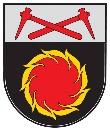 AKMENĖS RAJONO SAVIVALDYBĖS TARYBASPRENDIMASDĖL PRITARIMO VIEŠOSIOS ĮSTAIGOS NAUJOSIOS AKMENĖS LIGONINĖS 2020 METŲ VEIKLOS ATASKAITAI IR 2020 METŲ FINANSINIŲ ATASKAITŲ RINKINIO PATVIRTINIMO2021 m. balandžio 26 d.  Nr. T-86Naujoji AkmenėNumatytas strateginis uždavinysNumatytas strateginis uždavinysNumatytas strateginis uždavinysNumatytas strateginis uždavinysNumatytas strateginis uždavinysNumatyto uždavinio vykdymas 2020 metaisOrientacija į pacientą1.1.Pacientų lūkesčių valdymas1.1.1Tirti pacientų poreikius ir lūkesčius Ištisus metus buvo atliekama stacionare gydytų pacientų apklausa anketavimasOrientacija į pacientą1.1.Pacientų lūkesčių valdymas1.1.2Gerinti paslaugų teikimą remiantis pacientų apklausomis ir skundų analizeAtsižvelgta į pacientų pageidavimusOrientacija į pacientą1.1.Pacientų lūkesčių valdymas1.1.3.Užtikrinti pacientų srautų valdymąDokumentuota ir vykdomaOrientacija į pacientą1.1.Pacientų lūkesčių valdymas1.1.4.Siekti, kad teikiamos paslaugos Įstaigoje būtų prieinamos, savalaikės, veiksmingos ir saugiosVykdomaOrientacija į pacientą1.1.Pacientų lūkesčių valdymas1.1.5.Nuolat tobulinti personalo ir pacientų tarpusavio santykius ir bendradarbiavimą teikiant pacientams medicinines paslaugasApie tai kalbama darbuotojų penkiaminutėseOrientacija į pacientą1.2.Tobulinti teikiamas asmens sveikatos priežiūros paslaugas1.2.1.Užtikrinti įstaigos skyrių aprūpinimą reikalingomis priemonėmis Aprūpinta, perkama visa reikalinga medicininė įrangaOrientacija į pacientą1.3.Pagal galimybes didinti teikiamų asmens sveikatos priežiūros paslaugų asortimentą1.3.1.Didinti teikiamų paslaugų apimtisSudaroma galimybė, kad visi pacientai gautų pageidaujamas medicinines paslaugas, kurias teikia ligoninėOrientacija į pacientą1.3.Pagal galimybes didinti teikiamų asmens sveikatos priežiūros paslaugų asortimentą1.3.2.Vystyti telemedicinos paslaugasVykdomaOrientacija į pacientą1.3.Pagal galimybes didinti teikiamų asmens sveikatos priežiūros paslaugų asortimentą1.3.3.Plėtoti sveikatos priežiūros įstaigų tarpusavio bendradarbiavimą dėl paslaugų teikimoVykdomaOrientacija į pacientą1.3.Pagal galimybes didinti teikiamų asmens sveikatos priežiūros paslaugų asortimentą1.3.4.Užtikrinti aprūpinimą naujų paslaugų teikimą būtinomis priemonėmisVykdomaSpecialistų bazės stiprinimas2.1.Būtinų specialistų pritraukimas2.1.1.Sudaryti sąlygas atvykusių naujų specialistų darbui ir gyvenimuiSudaromaSpecialistų bazės stiprinimas2.1.Būtinų specialistų pritraukimas2.1.2.Pastovi būtinų specialistų paieška įvairiais būdais Nuolat vykdomaSpecialistų bazės stiprinimas2.1.Būtinų specialistų pritraukimas2.1.3.Dalį biudžeto lėšų skirti naujų specialistų atlyginimamsVykdomaSpecialistų bazės stiprinimas2.2.Ugdyti darbuotojų kompetenciją2.2.1.Sudaryti sąlygas darbuotojams sveikatos priežiūros kvalifikacijos kėlimuiSudaromosSpecialistų bazės stiprinimas2.2.Ugdyti darbuotojų kompetenciją2.2.2.Užtikrinti papildomas paskatas darbuotojamsUžtikrinama pagal galimybesSpecialistų bazės stiprinimas2.2.Ugdyti darbuotojų kompetenciją2.2.3.Skatinti darbuotojų bendradarbiavimąSkatinamaSpecialistų bazės stiprinimas2.2.Ugdyti darbuotojų kompetenciją2.2.4.Tobulinti informacines technologijas darbuotojų kasdieniniame darbeTobulinamaEfektyvus valdymas3.1.Išteklių planavimas3.1.1.Užtikrinti efektyvų eilių valdymąVykdomaEfektyvus valdymas3.1.Išteklių planavimas3.1.2.Sekti kas mėnesį išnaudotas lėšas ir planuoti likusiasSekamaEfektyvus valdymas3.2.Užtikrinti nuolatinį organizacijos procesų tobulinimą3.2.1.Ištobulinti veiklos rodikliusTobulinamaEfektyvus valdymas3.2.Užtikrinti nuolatinį organizacijos procesų tobulinimą3.2.2.Stebėti, analizuoti, vertinti procesusVykdomaEfektyvus valdymas3.2.Užtikrinti nuolatinį organizacijos procesų tobulinimą3.2.3.Užtikrinti racionalų sveikatos priežiūrai skirtų išteklių naudojimąIštisus metus buvo atliekama stacionare gydytų pacientų apklausa anketavimasEil. Nr.Skyrius/padalinysSkyriuje /padalinyje teikiamos paslaugos1.Skubios pagalbos ir konsultacijų skyriusDienos chirurgijos paslaugos1.Skubios pagalbos ir konsultacijų skyriusStebėjimo paslaugos1.Skubios pagalbos ir konsultacijų skyriusSkubios chirurginės pagalbos paslaugos1.Skubios pagalbos ir konsultacijų skyriusDienos terapijos paslaugos1.Skubios pagalbos ir konsultacijų skyriusII lygio specialistų konsultacijos:1.Skubios pagalbos ir konsultacijų skyriusRentgenodiagnostikos paslaugos1.Skubios pagalbos ir konsultacijų skyriusEndoskopijų paslaugos1.Skubios pagalbos ir konsultacijų skyriusEchoskopijų paslaugos1.Skubios pagalbos ir konsultacijų skyriusOtorinolaringologo paslaugos1.Skubios pagalbos ir konsultacijų skyriusOftalmologo paslaugos1.Skubios pagalbos ir konsultacijų skyriusDermatovenerologo paslaugos1.Skubios pagalbos ir konsultacijų skyriusNeurologo paslaugos1.Skubios pagalbos ir konsultacijų skyriusVaikų neurologo 1.Skubios pagalbos ir konsultacijų skyriusDiabetinės pėdos paslaugos1.Skubios pagalbos ir konsultacijų skyriusAkušerio ginekologo paslaugos 1.Skubios pagalbos ir konsultacijų skyriusVidaus ligų gydytojo paslaugos1.Skubios pagalbos ir konsultacijų skyriusAnesteziologo reanimatologo1.Skubios pagalbos ir konsultacijų skyriusKardiologo paslaugos1.Skubios pagalbos ir konsultacijų skyriusGastroenterologo paslaugos1.Skubios pagalbos ir konsultacijų skyriusEndokrinologo paslaugos1.Skubios pagalbos ir konsultacijų skyriusInfektologo paslaugos1.Skubios pagalbos ir konsultacijų skyriusOrtopedo traumatologo paslaugos1.Skubios pagalbos ir konsultacijų skyriusChirurgo paslaugos1.Skubios pagalbos ir konsultacijų skyriusVaikų ligų gydytojo paslaugos1.Skubios pagalbos ir konsultacijų skyriusFizinės medicinos ir reabilitacijos gydytojo paslaugos1.Skubios pagalbos ir konsultacijų skyriusAmbulatorinės reabilitacijos paslaugos 1.Skubios pagalbos ir konsultacijų skyriusLaboratorinės diagnostikos paslaugos (EKG, spirometrija, audiometrija, encefalografija) 1.Skubios pagalbos ir konsultacijų skyriusUrologo paslaugos1.Skubios pagalbos ir konsultacijų skyriusBurnos chirurgo paslaugos1.Skubios pagalbos ir konsultacijų skyriusGeriatro paslaugosVaikų raidos sutrikimų ankstyvosios reabilitacijos paslaugos2.Vaikų ligų skyriusAktyviojo gydymo vaikams, Reanimacija I-2, vaikų dienos terapijos ir vaikų stebėjimo paslaugos3.Palaikomojo gydymo ir vidaus ligų skyriusSlaugos ir palaikomojo gydymo paslaugos3.Palaikomojo gydymo ir vidaus ligų skyriusPaliatyviosios pagalbos paslaugos3.Palaikomojo gydymo ir vidaus ligų skyriusAktyviojo gydymo paslaugos suaugusiems, sergantiems terapinio profilio ligomis3.Palaikomojo gydymo ir vidaus ligų skyriusReanimacija I-2 paslaugos3.Palaikomojo gydymo ir vidaus ligų skyriusGeriatrijos paslaugos3.Palaikomojo gydymo ir vidaus ligų skyriusTęstinio gydymo paslauga4.Odontologijos skyriusDantų protezavimo paslaugos5.AdministracijaDirektorius, direktoriaus pavaduotojas gydymui, vyriausiais buhalteris6.Slaugytojų padalinysSlaugytojų paslaugos7.Buhalterinės apskaitos padalinysEkonomistas, buhalteris8.Bendrasis padalinysBendrojo padalinio vadovas, sveikatos statistikas, viešųjų pirkimų specialistas, personalo specialistas, mašininkė, kompiuterinių sistemų specialistas, biuro administratorius, darbuotojų saugos ir sveikatos specialistas, archyvarė9.Ūkio padalinysAptarnaujantis personalasEil. Nr.DarbuotojųkategorijosEtatų skaičiusEtatų skaičiusEtatų skaičiusDarbuotojų skaičiusDarbuotojų skaičiusDarbuotojų skaičiusDarbuotojų skaičiusDarbuotojų skaičiusDarbuotojų skaičiusDarbuotojų skaičiusDarbuotojų skaičiusDarbuotojų skaičiusEil. Nr.DarbuotojųkategorijosEtatų skaičiusEtatų skaičiusEtatų skaičiusPirmaeilininkaiPirmaeilininkaiPirmaeilininkaiAntraeilininkaiAntraeilininkaiAntraeilininkaiVisoVisoViso2015.12.312016.12.312017.12.312015.12.312016.12.312017.12.312015.12.312016.12.312017.12.312015.12.312016.12.312017.12.311.Gydytojai23,68526,23526,111821212120203941412.Slaugytojai 72,673,5976,14747274110107582843.Slaugytojų padėjėjai9,59,59,5101010---1010104.Administracija1,51,51,5222---2225.Kiti19,518,519,09191817111201918Iš viso:126,785129,325131,34123123124233131146154155Eil Nr.DarbuotojųkategorijosEtatų skaičiusEtatų skaičiusEtatų skaičiusDarbuotojų skaičiusDarbuotojų skaičiusDarbuotojų skaičiusDarbuotojų skaičiusDarbuotojų skaičiusDarbuotojų skaičiusDarbuotojų skaičiusDarbuotojų skaičiusDarbuotojų skaičiusEil Nr.DarbuotojųkategorijosEtatų skaičiusEtatų skaičiusEtatų skaičiusPirmaeilininkaiPirmaeilininkaiPirmaeilininkaiAntraeilininkaiAntraeilininkaiAntraeilininkaiVisoVisoViso2018.12.312019.12.312020.12.312018.12.312019.12.312020.12.312018.12.312019.12.312020.12.312018.12.312019.12.312020.12.311.Gydytojai25,9525,0826,82222201817304039502.Slaugytojai 75,6275,1174,5474727897108379883.Slaugytojų padėjėjai10,010,010,0101011---1010114.Administracija1,52,52,5223---2335.Kiti18,0917,0918,09171716113181719Iš viso:131,16129,78131,93125123128282543153148171MetaiPriimtidarbuotojaiAtleistidarbuotojaiVidurkisKoeficientas /%Numatytas koeficientas201625151510,2649/26,49201714111590,157/15,7220187121560.1217/12.1720 %20197101510,1125/11,2520 %20202571620,1975/19,7520 %Skyrių lovosSkyrių lovosLovų skaičius 2016 m.Lovų skaičius 2017 m.Lovų skaičius 2018 m.Lovų skaičius 2019 m.Lovų skaičius 2020 m.Vidaus ligųVidaus ligų1616141414GeriatrijosGeriatrijos66888Palaikomojo gydymo464646464646Palaikomojo gydymo111111Vaikų ligųVaikų ligų55555Skubios pagalbos ir konsultacijų (dienos chirurgija)Skubios pagalbos ir konsultacijų (dienos chirurgija)11111Iš viso:Iš viso:7575757575Lovos                   MetaiPacientų skaičiusPacientų skaičiusPacientų skaičiusPacientų skaičiusPacientų skaičiusiš jų mirėiš jų mirėiš jų mirėiš jų mirėiš jų mirėLovos                   Metai2016201720182019202020162017201820192020Vidaus ligų 6706125506103011818192120Geriatrijos247303311262181813191313Vaikų ligų265249186189140-----Palaikomojo gydymo ir slaugos 3703473353342757987948795 Dienos chirurgija7768544219-----Paliatyviosios pagalbos3461411-1532Viso:1632158314421451927105119137124130Skyriaus pavadinimasVidutinė gydymo trukmė (dienomis)Vidutinė gydymo trukmė (dienomis)Vidutinė gydymo trukmė (dienomis)Lovos užimtumas (dienomis)Lovos užimtumas (dienomis)Lovos užimtumas (dienomis)Lovos apyvartaLovos apyvartaLovos apyvartaLovadienių skaičiusLovadienių skaičiusLovadienių skaičiusSkyriaus pavadinimas201820192020201820192020201820192020201820192020Vidaus ligų 6,86,26,6265,8271,1142,939,343,621,5372137952001Geriatrijos7,87,27,1304,8235,9161,33932,822,6243818871290Vaikų ligų5,14,84,8188181,6134,637,237,828,0940908673Palaikomojo gydymo ir slaugos 41,742,536,7309,4309,5223,37,47,46.2142331454510453Skubios pagalbos ir konsultacijų          (dienos chirurgijos)  111544219,0544219,0544219Bendras skyrių rodiklis14,814,615,6285,1282,4192,519,219,312,4213862117714436Patologija       MetaiPacientų skaičiusPacientų skaičiusPacientų skaičiusPacientų skaičiusPacientų skaičiusPatologija       Metai20162017201820192020Širdies ir kraujagyslių ligos671562539577351Kvėpavimo takų ligos566565498435260Virškinimo trakto ligos93565168107Urogenitalinės ligos10715110314726Kraujo ligos1418121115Onkologinės ligos2965666037Traumos, apsinuodijimai ir kiti išoriniai poveikiai1719102320Kitos135147163130111Metai20162017201820192020Perpilta (flakonais) pacientams kraujo ir jo pakaitalų8468647328MetaiPervežta pacientų į aukštesnio lygio gydymo įstaigas20162017201820192020Pervežta pacientų į aukštesnio lygio gydymo įstaigas116122102198105Metai20162017201820192020Gydytojų konsultacijos3497835974317963364130910Skubios pagalbos9559739501443923Dienos terapijos1828180517121845765Stebėjimo27432864318932011977Atlikta laboratorinių tyrimų626513211353228012523Atlikta endoskopinių tyrimų27221516017879Atlikta echoskopinių tyrimų36633702253138882250Atlikta radiologinių tyrimų1542112036105471058010473Ambulatorinės reabilitacijos paslaugos8310210718054Lovų profilio pavadinimasFaktiškai uždirbta suma, €Faktiškai uždirbta suma, €Faktiškai uždirbta suma, €Lovų profilio pavadinimas2018 m.2019 m.2020 m.Vaikų ir vidaus ligų lovos768 562771 777609 924Palaikomojo gydymo lovos435 609486 200422 977Paliatyviosios pagalbos lovos18 35019 65622 649Dienos chirurgijos18 56714 4168 176Skubi pagalba priėmimo sk. 29 43939 27330 312Stebėjimo paslaugos280 480287 060218 274Gydytojų specialistų konsultacijos397 044401 716272 756Gydytojų specialistų konsultacijos kai atliekami diagnostiniai veiksmai169 910215 715151 573Ambulatorinė reabilitacija29 15532 13016 486Sergančių cukriniu diabetu slaugos paslaugos2 6143 1931 497Ambulatorinė chirurgija8 9379 2616 459Dienos terapijos paslaugos188 700204 673128 260Odontologijos skyrius (protezavimo paslaugos)58 777 95 87678 252Vaikų raidos sutrikimų ankstyvosios reabilitacijos paslaugos59 56777 05354 228Prevencinės programos1 012756427IŠ VISO UŽDIRBTA:2 466 7232 658 7562 022 250GAUTA:2 418 1742 625 8352 796 9931.Visos pajamos2 965 3311.2.Pagrindinės veiklos pajamos 2 852 6561.2.1Privalomojo sveikatos draudimo fondas (PSDF)2 796 9931.2.1.1                         už mokamas PSDF medicinines paslaugas2 718 7421.2.1.2už mokamas PSDF protezavimo paslaugas78 2511.2.2Mokamos paslaugos55 6631.2.2.1                                     už mokamas medicinines paslaugas12 927 1.2.2.2už mokamas protezavimo paslaugas34 2561.2.2.3                         už kitas mokamos paslaugas8 4801.3Finansavimo pajamos110 5841.3.1iš valstybės biudžeto44 9861.3.1.1 ilgalaikio turto nusidėvėjimo suma, perkelta į pajamas10 5471.3.1.2             pagalbinės ir dezinfekcinės medžiagos34 4391.3.2iš ES lėšų8 8291.3.2.1 ilgalaikio turto nusidėvėjimo suma, perkelta į pajamas8 8291.3.3iš savivaldybės biudžeto35561.3.3.1       ilgalaikio turto nusidėvėjimo suma, perkelta į pajamas33021.3.3.2                                      pagalbinės ir dezinfekcinės medžiagos2541.3.4iš kitų finansavimo šaltinių53 2131.3.4.1 ilgalaikio turto nusidėvėjimo suma, perkelta į pajamas2891.3.4.2darbo užmokestis kurie dirbo su CIVID-19 pacientais52 9241.4.Kitos veiklos pajamos1 8971.4.1        patalpų eksploatacijos, lauko teritorijos priežiūros1 8971.5.Finansinės veiklos pajamos 194Eil. Nr.Visos sąnaudos sudaro2 948 1671Pagrindinės veiklos sąnaudos2 948 1671.1.Darbo užmokestis2 285 6551.2.Socialinis draudimas40 9141.3.Amortizacija151 8261.4.Nuvertėjimo ir nurašytos sumos11.5.Komunalinės paslaugos67 3431.5.1         patalpų šildymas40 0871.5.2                           elektros energija14 4401.5.3                           vandentiekis ir kanalizacija5 5261.5.4                           ryšiai3 6831.5.5                          kitos komunalinės paslaugos3 6071.6.Komandiruotės1111.7.Transporto15 7481.8.Kvalifikacijos kėlimo4 3481.9.Paprasto remonto15 0511.10.Sunaudota atsargų133 6271.10.1                 medikamentų57 4831.10.2                 pagalbinės medicininės medžiagos43 2651.10.3                 dezinfekcinės, rentgeno ir kraujo13 0201.10.4                trumpalaikio turto ir kanceliarinių19 8591.11.Kitos paslaugos233 5411.11.1                maitinimo69 8641.11.2                laboratorijos41 6871.11.3                patalpų valymo33 2821.11.4                medicinos aparatūros priežiūros20 8571.11.5                draudimo9 7521.11.6                skalbimo11 0631.11.7      elektrikų ir teisinės paslaugos7 4301.11.8               kompiuterių priežiūra, spauda ir kt.39 6062.Kitos veiklos sąnaudos3.Finansinės veiklos Eil. Nr.Rodikliai2020 metai2019 metai1.Ilgalaikis turtas1 177 224634 2802.Trumpalaikis turtas915 883747 0382.1.Atsargos ir nebaigtos vykdyti sutartys49 698138992.2.Išankstiniai apmokėjimai5 00996592.2.1.už spaudą ir draudimą5 0099 6592.3.Per vienerius metus gautinos sumos309 449287 5952.3.1.             iš Šiaulių TLK 262 921281 2132.3.2.iš kitų 5 1416 3822.3.3.Sukauptos finansavimo sumos41 3872.4.Gryni pinigai sąskaitoje ir kasoje551 726435 8853.Mokėtinos sumos ir įsipareigojimai298 872164 8683.1.Tiekėjams mokėtinos sumos19 25045 5603.2.Su darbo santykiais susiję mokėjimai (Sodrai)2141273.3.Sukauptos atostoginių sumos166 657119 1813.4.Sukauptos išeitinės pensinio amžiaus išmokos 112 750Eil.Nr.PavadinimasMetų pradžiaiĮsigytaNusidė-vėjimasNuvertėjimasNura-šytaMetų pabaigai1.ILGALAIKIS TURTAS634 2801 510 610967 665011 177 2242.Nematerialusis76048282.1Programinė įranga įsigyta iš ligoninės lėšų76048283.Materialusis turtas634 2041 510 610967 617011 177 1963.1.Negyvenamieji pastatai1 480 033818 237661 7963.1.1.Negyvenamieji pastatai iš savivaldybės lėšų920 005517 980402 0253.1.2.Negyvenamieji pastatai iš VB lėšų415 640222 844192 7963.1.3.Negyvenamieji pastatai iš ES lėšų144 38877 41366 9753.2.Medicininė įranga ir instrumentai496 48528 617107 0070418 0943.21Įsigyta iš ligoninės lėšų401 79523 47196 6330328 6333.22Iš savivaldybės programos7 7563 1461 8459 0573.23Savivaldybės lėšos kapitalui didinti5053.242% nuo gyventojų pajamų mokesčio1013.25Valstybės lėšos, PSDF restruktūrizacijos lėšos86 9108 33378 5773.26Medicinos įranga iš ES lėšų 85%5053.27Medicinos įranga ir VB lėšų 15 %5053.28Labdaros gautų lėšų72 0001961 8113.3.Transporto priemonės, įsigytos iš įmonės lėšų1103.4.Kitas materialus turtas137 7181 96042 3720197 3063.41Įsigyta iš ligoninės lėšų36 4391 96024 1660114 2333.42Įranga iš kitų šaltinių1013.43Kompiuterinė įranga iš VB152138143.44Kompiuterinė įranga iš ES791777143.45Kompiuterinė įranga iš kitų šaltinių3351491863.46Kitas materialus turtas iš ES85 00014 57170 4293.47Kitas materialus turtas iš VB15 0002 57112 429PersonalasVidutinis darbo užmokestis euraisVidutinis darbo užmokestis euraisVidutinis darbo užmokestis euraisVidutinis darbo užmokestis euraisVidutinis darbo užmokestis euraisVidutinis darbo užmokestis euraisPersonalas2020 m.2020 m.2019 m.2019 m.2018 m.2018 m.PersonalasVieno darbuotojo (fizinio asmens darbo užmokestisVieno etato darbo užmokestisVieno darbuotojo (fizinio asmens darbo užmokestisVieno etato darbo užmokestisVieno darbuotojo (fizinio asmens darbo užmokestisVieno etato darbo užmokestisVisi darbuotojai1179143811251284801925Gydytojai155628041614246111231718Slaugytojai10881076944932663700Eil. Nr.Pavadinimas2014 m.2015 m.2016 m.2017 m.2018 m.2019m2020m.1.Atlikta vidaus medicininių auditų181921141817132.Neplaninių vidaus medicininių auditų 121-1-23.Užregistruotas neatitikčių skaičius registruose717277455747254.Užregistruotas nepageidaujamų įvykių skaičius registruose----1 teikiant elektroterapijos paslaugas--5.Atliktos pacientų ir jų artimųjų apklausos 2 iš jų: 1 vykdytas ištisus metus- dėl stacionarinių paslaugų, 1vykdytas IV mėnesį dėl registratūros darbo2 iš jų:1 vykdytas ištisus metus- dėl stacionarinių paslaugų, 1 dėl echoskopijų kabinetodarbo2 iš jų: 1 vykdyta ištisus metus- dėl stacionarinių paslaugų, 1 dėl registratūros darbo2 iš jų: 1 vykdyta ištisus metus- dėl stacionarinių paslaugų, 1 dėl vaikų ankstyvosios reabilitacijos paslaugų kokybės2 iš jų: 1 vykdyta ištisus metus- dėl stacionarinių paslaugų, 1 dėl dienos terapijos teikiamų paslaugų kokybės1vykdyta ištisus metus- dėl stacionarinių paslaugų1vykdyta ištisus metus- dėl stacionarinių paslaugųIš viso:Iš viso:929510159776541Eil.Nr.Įstaigos pavadinimas2014 m.2015 m.2016 m.2017m.2018m.2019m.2020m1.VSDF Akmenės/Mažeikių skyrius15222--2.Šiaulių TLK11--3113.Savivaldybės kontrolės ir audito tarnyba1 (raštvedyba)---1114.Šiaulių visuomenės sveikatos centras Akmenės skyrius12-11-15.Radiacinės saugos centro Šiaulių skyrius11-1-2-6.Valstybinės metrologijos inspekcijos Šiaulių skyrius--1-1--7. Lietuvos Respublikos valstybės kontrolė-------8.Valstybinė akreditavimo sveikatos priežiūros veiklai prie Sveikatos apsaugos ministerijos1-11419.Valstybinė darbo inspekcija Šiaulių skyrius1-----10.Vaistų kontrolės tarnyba--1----11.Šiaulių regiono valstybinis archyvas1--12.Akmenės priešgaisrinėsGelbėjimo tarnyba 1--1-13.UAB įmonių auditas-finansinės atskaitomybės auditas1111114.Nacionalinio visuomenės sveikatos centro prie sveikatos apsaugos ministerijos Šiaulių departamentas111-Iš viso:Iš viso:797711115Eil. Nr.Veiklos rezultatų vertinimo rodikliai (toliau – rodiklis)Rajonų ir regionų lygmens Lietuvos nacionalinės sveikatos sistemos (toliau – LNSS) viešosios įstaigos siektina reikšmėVŠĮ Naujosios Akmenės ligoninės2020 metų pasiektas rezultatas1.Įstaigos praėjusių metų veiklos rezultatų ataskaitoje nurodytas pajamų ir sąnaudų skirtumas (grynasis perviršis ar deficitas)Būti nenuostolingai-72 435 eurų2.Įstaigos sąnaudų darbo užmokesčiui dalisValstybės institucijoms skyrus papildomų Privalomojo sveikatos draudimo fondo (toliau – PSDF) biudžeto lėšų asmens sveikatos priežiūros paslaugoms apmokėti ir rekomendavus jas nukreipti sveikatos priežiūros specialistų darbo užmokesčiui didinti, ne mažiau kaip 85 proc. nurodytų lėšų panaudojamos darbo užmokesčiui didinti78,5 %3.Įstaigos sąnaudų valdymo išlaidoms dalis		Įstaigos sąnaudų valdymo išlaidoms dalis  ne daugiau kaip 2,4 proc.3.27 %4.Įstaigos finansinių įsipareigojimų dalis nuo metinio įstaigos biudžetoĮsipareigojimų koeficientas ne didesnis kaip 0,120.145.Papildomų finansavimo šaltinių pritraukimasNenustatoma2 %, mokamos paslaugos6.Pacientų pasitenkinimo įstaigos teikiamomis asmens sveikatos priežiūros paslaugomis lygis, tai yra pacientų teigiamai įvertintų įstaigoje suteiktų paslaugų skaičiaus dalis nuo visų per metus įstaigoje suteiktų asmens sveikatos priežiūros paslaugų skaičiaus pagal sveikatos apsaugos ministro nustatytas paslaugų grupesNenustatoma0,997.Įstaigoje gautų pacientų skundų dėl įstaigoje suteiktų asmens sveikatos priežiūros paslaugų skaičius per metus ir pagrįstų skundų dalisNenustatoma2(abu nepagrįsti)8.Įstaigoje gautų pagrįstų skundų dalis nuo visų įstaigoje suteiktų asmens sveikatos priežiūros paslaugų skaičiaus per metus pagal sveikatos apsaugos ministro nustatytas paslaugų grupes	Nenustatomanebuvo9.Įstaigoje taikomos kovos su korupcija priemonės, numatytos sveikatos apsaugos ministro tvirtinamoje Sveikatos priežiūros srities korupcijos prevencijos programojeSuteiktas skaidrios asmens sveikatos priežiūros įstaigos vardasAkmenės rajono savivaldybės tarybos 2020-04-14 sprendimu Nr. T-37 ligoninei suteiktas skaidrios asmens sveikatos priežiūros įstaigos vardas10.Informacinių technologijų diegimo ir plėtros lygis (pacientų elektroninės registracijos sistema, įstaigos interneto svetainės išsamumas, darbuotojų darbo krūvio apskaita, įstaigos dalyvavimo elektroninėje sveikatos sistemoje mastas)	Ne mažiau kaip 95 proc. visų epikrizių išrašoma el. būdu (e. dokumentas Nr. E003 „Stacionaro epikrizė“, kurio duomenų sąrašas nustatytas Lietuvos Respublikos sveikatos apsaugos ministro 2010 m. gruodžio 17 d. įsakyme Nr. V-1079 „Dėl Sveikatos priežiūros įstaigų informacinių sistemų susiejimo su e. sveikatos paslaugų ir bendradarbiavimo infrastruktūra reikalavimų ir techninių sąlygų patvirtinimo“ (toliau įsakymas Nr. V-1079),  (toliau – E003));ASPĮ, išrašant e. receptus, vaistų sąveikų tikrinimo funkcionalumą naudoja pilna apimtimi;ASPĮ yra Išankstinės pacientų registracijos informacinės sistemos (toliau – IPR IS) dalyvis.1. Visos epikrizės išrašomos el. būdu2. ASPĮ informacinėje sistemoje  įdiegtas vaistų suderinamumo tikrinimo funkcionalumasLigoninė yra Išankstinės pacientų registracijos informacinės sistemos (toliau – IPR IS) dalyvis11.Įstaigoje suteiktų asmens sveikatos priežiūros paslaugų skaičius per ketvirtį ir per metus pagal sveikatos apsaugos ministro nustatytas paslaugų grupesNenustatomaSuteiktų ASPĮ paslaugų skaičius:                                                                                      Per ketvirtį     Per metus1.Gydytojų specialistų antrinio lygio paslaugos               4994            199742.Dienos stacionaro paslaugos                                          2002            80083. Skubios medicinos pagalbos paslaugos                        235               9394. Stebėjimo paslaugos                                                      515              20585. Ambulatorinės chirurgijos paslaugos                            28                1116. Medicininės reabilitacijos paslaugos                            180               7187. Stacionarinio aktyvaus gydymo paslaugos                   180               7188. Stacionarinės vienos dienos chirurgijos paslaugos       5                   199. Slaugos ir palaikomojo gydymo paslaugos                   69                 27510. Stacionarinės paliatyviosios pagalbos paslaugos         3                 1212.Vidutinis laikas nuo paciento kreipimosi į įstaigą dėl asmens sveikatos priežiūros paslaugos suteikimo momento iki paskirto paslaugos gavimo laiko pagal sveikatos apsaugos ministro nustatytas paslaugų grupesNenustatomaLietuvos Respublikos sveikatos priežiūros įstaigų įstatymas numato, kad Asmens sveikatos priežiūros paslaugas teikianti LNSS įstaiga privalo apdraustam privalomuoju sveikatos draudimu pacientui (toliau – apdraustasis pacientas) suteikti iš Privalomojo sveikatos draudimo fondo biudžeto lėšų apmokamą asmens sveikatos priežiūros paslaugą per šios dalies nurodytą terminą, skaičiuojamą nuo apdraustojo paciento kreipimosi į asmens sveikatos priežiūros įstaigą:- antrinės ambulatorinės sveikatos priežiūros paslaugą – ne vėliau kaip per 30 kalendorinių dienų; mūsų 0-14-brangiojo tyrimo ir (ar) procedūros paslaugą planinės pagalbos atveju – ne vėliau kaip per 30 kalendorinių dienų- ligoninė neteikia paslaugos; - stacionarinę, dienos stacionaro ir (ar) dienos chirurgijos sveikatos priežiūros paslaugą planinės pagalbos atveju – ne vėliau kaip per 60 kalendorinių dienų- ligoninė suteikia tą pačią dieną. 13.Įstaigoje dirbančių darbuotojų ir etatų skaičius ir įstaigoje suteiktų asmens sveikatos priežiūros paslaugų skaičius per metusNenustatomaĮstaigoje dirbančių darbuotojų skaičius 2021 m. gruodžio 31 dienai 171 ir 131,93 etatų Įstaigoje suteiktų asmens sveikatos priežiūros paslaugų skaičius per metus- 3288814.Vidutinė hospitalizuotų pacientų gydymo trukmė įstaigoje pagal sveikatos apsaugos ministro nustatytas paslaugų grupes (taikoma tik antrinio ir tretinio lygio asmens sveikatos priežiūros paslaugas teikiančioms įstaigoms)Vidutinė chirurgijos paslaugų grupės gydymo trukmė – ne ilgiau kaip 6,8 dienosVidutinė terapijos paslaugų grupės gydymo trukmė - 6,2 dienos15.Lovos užimtumo rodiklis įstaigoje pagal sveikatos apsaugos ministro nustatytas paslaugų grupes (taikoma tik antrinio ir tretinio lygio asmens sveikatos priežiūros paslaugas teikiančioms įstaigoms)ASPĮ aktyvaus gydymo lovų užimtumas – ne mažiau kaip 70 %ASPĮ aktyvaus gydymo lovų užimtumas - (142- 41%) 16.Įstaigoje iš Privalomojo sveikatos draudimo fondo biudžeto lėšų apmokėtų brangiųjų tyrimų ir procedūrų, kurių stebėsena atliekama, skaičius, medicinos priemonių, kuriomis atlikti brangieji tyrimai ir procedūros, panaudojimo efektyvumas (taikoma tik antrinio ir tretinio lygio asmens sveikatos priežiūros paslaugas teikiančioms įstaigoms)Kompiuterinės tomografijos aparatų apkrova – ne mažiau kaip 15 kompiuterinės tomografijos tyrimų per vieną darbo dieną vienu kompiuterinės tomografijos aparatuPaslauga neteikiama17.Absoliutaus likvidumo rodiklisNuo 0,5 iki 12.618.Konsoliduotų viešųjų pirkimų skaičiusNe mažiau kaip 11Eilės Nr.NEMATERIALUSIS TURTASAmortizacijos normatyvai     (metais)1.Programinė įranga, jos licencijos3Eil. Nr.ILGALAIKIO MATERIALIOJO TURTO GRUPĖSNusidėvėjimo normatyvai (metais)1.Mašinos ir įrengimai5-72.Transporto priemonės53.Baldai ir biuro įranga4-7 4.Pastatai50-90NEMATERIALIOJO TURTO BALANSINĖS VERTĖS PASIKEITIMAS PER ATASKAITINĮ LAIKOTARPĮ*NEMATERIALIOJO TURTO BALANSINĖS VERTĖS PASIKEITIMAS PER ATASKAITINĮ LAIKOTARPĮ*NEMATERIALIOJO TURTO BALANSINĖS VERTĖS PASIKEITIMAS PER ATASKAITINĮ LAIKOTARPĮ*NEMATERIALIOJO TURTO BALANSINĖS VERTĖS PASIKEITIMAS PER ATASKAITINĮ LAIKOTARPĮ*NEMATERIALIOJO TURTO BALANSINĖS VERTĖS PASIKEITIMAS PER ATASKAITINĮ LAIKOTARPĮ*NEMATERIALIOJO TURTO BALANSINĖS VERTĖS PASIKEITIMAS PER ATASKAITINĮ LAIKOTARPĮ*NEMATERIALIOJO TURTO BALANSINĖS VERTĖS PASIKEITIMAS PER ATASKAITINĮ LAIKOTARPĮ*NEMATERIALIOJO TURTO BALANSINĖS VERTĖS PASIKEITIMAS PER ATASKAITINĮ LAIKOTARPĮ*NEMATERIALIOJO TURTO BALANSINĖS VERTĖS PASIKEITIMAS PER ATASKAITINĮ LAIKOTARPĮ*NEMATERIALIOJO TURTO BALANSINĖS VERTĖS PASIKEITIMAS PER ATASKAITINĮ LAIKOTARPĮ*NEMATERIALIOJO TURTO BALANSINĖS VERTĖS PASIKEITIMAS PER ATASKAITINĮ LAIKOTARPĮ*NEMATERIALIOJO TURTO BALANSINĖS VERTĖS PASIKEITIMAS PER ATASKAITINĮ LAIKOTARPĮ*NEMATERIALIOJO TURTO BALANSINĖS VERTĖS PASIKEITIMAS PER ATASKAITINĮ LAIKOTARPĮ*NEMATERIALIOJO TURTO BALANSINĖS VERTĖS PASIKEITIMAS PER ATASKAITINĮ LAIKOTARPĮ*NEMATERIALIOJO TURTO BALANSINĖS VERTĖS PASIKEITIMAS PER ATASKAITINĮ LAIKOTARPĮ*NEMATERIALIOJO TURTO BALANSINĖS VERTĖS PASIKEITIMAS PER ATASKAITINĮ LAIKOTARPĮ*NEMATERIALIOJO TURTO BALANSINĖS VERTĖS PASIKEITIMAS PER ATASKAITINĮ LAIKOTARPĮ*NEMATERIALIOJO TURTO BALANSINĖS VERTĖS PASIKEITIMAS PER ATASKAITINĮ LAIKOTARPĮ*Eil. Nr.StraipsniaiStraipsniaiStraipsniaiStraipsniaiStraipsniaiPlėtros darbaiPrograminė įranga ir jos licencijosKitas nematerialusis turtasKitas nematerialusis turtasKitas nematerialusis turtasKitas nematerialusis turtasKitas nematerialusis turtasNebaigti projektai ir išankstiniai apmokėjimaiNebaigti projektai ir išankstiniai apmokėjimaiNebaigti projektai ir išankstiniai apmokėjimaiPrestižasIš visoEil. Nr.StraipsniaiStraipsniaiStraipsniaiStraipsniaiStraipsniaiPlėtros darbaiPrograminė įranga ir jos licencijospatentai ir kitos licencijos (išskyrus nurodytus 4 stulpelyje)literatūros, mokslo ir meno kūriniaikitas nematerialusis turtaskitas nematerialusis turtaskitas nematerialusis turtasnebaigti projektaiišankstiniai apmokėjimaiišankstiniai apmokėjimaiPrestižasIš viso1222345677789910111.Įsigijimo ar pasigaminimo savikaina ataskaitinio laikotarpio pradžiojeĮsigijimo ar pasigaminimo savikaina ataskaitinio laikotarpio pradžiojeĮsigijimo ar pasigaminimo savikaina ataskaitinio laikotarpio pradžiojeĮsigijimo ar pasigaminimo savikaina ataskaitinio laikotarpio pradžiojeĮsigijimo ar pasigaminimo savikaina ataskaitinio laikotarpio pradžioje4 903,864 903,862.Įsigijimai per ataskaitinį laikotarpįĮsigijimai per ataskaitinį laikotarpįĮsigijimai per ataskaitinį laikotarpįĮsigijimai per ataskaitinį laikotarpį2.1.pirkto turto įsigijimo savikainapirkto turto įsigijimo savikainapirkto turto įsigijimo savikaina2.2.neatlygintinai gauto turto įsigijimo savikainaneatlygintinai gauto turto įsigijimo savikainaneatlygintinai gauto turto įsigijimo savikaina3.Parduoto, perduoto ir  nurašyto turto suma per ataskaitinį laikotarpįParduoto, perduoto ir  nurašyto turto suma per ataskaitinį laikotarpįParduoto, perduoto ir  nurašyto turto suma per ataskaitinį laikotarpįParduoto, perduoto ir  nurašyto turto suma per ataskaitinį laikotarpį3.1.parduoto3.2.perduoto3.3.nurašyto4.Pergrupavimai (+/-) Pergrupavimai (+/-) Pergrupavimai (+/-) Pergrupavimai (+/-) 5.Įsigijimo ar pasigaminimo savikaina ataskaitinio laikotarpio pabaigoje (1+2-3+/-4)Įsigijimo ar pasigaminimo savikaina ataskaitinio laikotarpio pabaigoje (1+2-3+/-4)Įsigijimo ar pasigaminimo savikaina ataskaitinio laikotarpio pabaigoje (1+2-3+/-4)Įsigijimo ar pasigaminimo savikaina ataskaitinio laikotarpio pabaigoje (1+2-3+/-4)Įsigijimo ar pasigaminimo savikaina ataskaitinio laikotarpio pabaigoje (1+2-3+/-4)4 903,864 903,866.Sukaupta amortizacijos suma ataskaitinio laikotarpio pradžiojeSukaupta amortizacijos suma ataskaitinio laikotarpio pradžiojeSukaupta amortizacijos suma ataskaitinio laikotarpio pradžiojeSukaupta amortizacijos suma ataskaitinio laikotarpio pradžiojeSukaupta amortizacijos suma ataskaitinio laikotarpio pradžiojeX4 827,38XXXX4 827,387.Neatlygintinai gauto turto sukaupta amortizacijos suma**Neatlygintinai gauto turto sukaupta amortizacijos suma**Neatlygintinai gauto turto sukaupta amortizacijos suma**Neatlygintinai gauto turto sukaupta amortizacijos suma**XXXXX8. Apskaičiuota amortizacijos suma per ataskaitinį laikotarpį Apskaičiuota amortizacijos suma per ataskaitinį laikotarpį Apskaičiuota amortizacijos suma per ataskaitinį laikotarpį Apskaičiuota amortizacijos suma per ataskaitinį laikotarpįX48,36XXXX48,369.Sukaupta  parduoto,  perduoto ir nurašyto turto amortizacijos sumaSukaupta  parduoto,  perduoto ir nurašyto turto amortizacijos sumaSukaupta  parduoto,  perduoto ir nurašyto turto amortizacijos sumaSukaupta  parduoto,  perduoto ir nurašyto turto amortizacijos sumaXXXXX9.1.parduotoparduotoXXXXX9.2.perduotoperduotoXXXXX9.3.nurašytonurašytoXXXXX10. Pergrupavimai (+/-)  Pergrupavimai (+/-)  Pergrupavimai (+/-)  Pergrupavimai (+/-) XXXXX11.Sukaupta amortizacijos suma ataskaitinio laikotarpio pabaigoje (6+7+8-9+/-10)Sukaupta amortizacijos suma ataskaitinio laikotarpio pabaigoje (6+7+8-9+/-10)Sukaupta amortizacijos suma ataskaitinio laikotarpio pabaigoje (6+7+8-9+/-10)Sukaupta amortizacijos suma ataskaitinio laikotarpio pabaigoje (6+7+8-9+/-10)Sukaupta amortizacijos suma ataskaitinio laikotarpio pabaigoje (6+7+8-9+/-10)X4 875,74XXXX4 875,7412.Nuvertėjimo suma ataskaitinio laikotarpio pradžiojeNuvertėjimo suma ataskaitinio laikotarpio pradžiojeNuvertėjimo suma ataskaitinio laikotarpio pradžiojeNuvertėjimo suma ataskaitinio laikotarpio pradžiojeNuvertėjimo suma ataskaitinio laikotarpio pradžioje13.Neatlygintinai gauto turto sukaupta nuvertėjimo suma**Neatlygintinai gauto turto sukaupta nuvertėjimo suma**Neatlygintinai gauto turto sukaupta nuvertėjimo suma**Neatlygintinai gauto turto sukaupta nuvertėjimo suma**14.Apskaičiuota nuvertėjimo suma per ataskaitinį laikotarpįApskaičiuota nuvertėjimo suma per ataskaitinį laikotarpįApskaičiuota nuvertėjimo suma per ataskaitinį laikotarpįApskaičiuota nuvertėjimo suma per ataskaitinį laikotarpį15.Panaikinta nuvertėjimo suma per ataskaitinį laikotarpįPanaikinta nuvertėjimo suma per ataskaitinį laikotarpįPanaikinta nuvertėjimo suma per ataskaitinį laikotarpįPanaikinta nuvertėjimo suma per ataskaitinį laikotarpį16.Sukaupta parduoto, perduoto ir nurašyto turto nuvertėjimo sumaSukaupta parduoto, perduoto ir nurašyto turto nuvertėjimo sumaSukaupta parduoto, perduoto ir nurašyto turto nuvertėjimo sumaSukaupta parduoto, perduoto ir nurašyto turto nuvertėjimo suma16.1parduoto16.2perduoto16.3nurašyto17. Pergrupavimai (+/-)  Pergrupavimai (+/-)  Pergrupavimai (+/-)  Pergrupavimai (+/-) 18.Nuvertėjimo suma ataskaitinio laikotarpio pabaigoje (12+13+14-15-16+/-17)Nuvertėjimo suma ataskaitinio laikotarpio pabaigoje (12+13+14-15-16+/-17)Nuvertėjimo suma ataskaitinio laikotarpio pabaigoje (12+13+14-15-16+/-17)Nuvertėjimo suma ataskaitinio laikotarpio pabaigoje (12+13+14-15-16+/-17)Nuvertėjimo suma ataskaitinio laikotarpio pabaigoje (12+13+14-15-16+/-17)19.Nematerialiojo turto likutinė vertė ataskaitinio laikotarpio pabaigoje (5-11-18)Nematerialiojo turto likutinė vertė ataskaitinio laikotarpio pabaigoje (5-11-18)Nematerialiojo turto likutinė vertė ataskaitinio laikotarpio pabaigoje (5-11-18)Nematerialiojo turto likutinė vertė ataskaitinio laikotarpio pabaigoje (5-11-18)Nematerialiojo turto likutinė vertė ataskaitinio laikotarpio pabaigoje (5-11-18)28,1228,1220.Nematerialiojo turto likutinė vertė  ataskaitinio laikotarpio pradžioje (1-6-12)Nematerialiojo turto likutinė vertė  ataskaitinio laikotarpio pradžioje (1-6-12)Nematerialiojo turto likutinė vertė  ataskaitinio laikotarpio pradžioje (1-6-12)Nematerialiojo turto likutinė vertė  ataskaitinio laikotarpio pradžioje (1-6-12)Nematerialiojo turto likutinė vertė  ataskaitinio laikotarpio pradžioje (1-6-12)76,4876,48 * – Pažymėti ataskaitos laukai nepildomi. * – Pažymėti ataskaitos laukai nepildomi. * – Pažymėti ataskaitos laukai nepildomi. * – Pažymėti ataskaitos laukai nepildomi. * – Pažymėti ataskaitos laukai nepildomi. * – Pažymėti ataskaitos laukai nepildomi.Eil. Nr.Nematerialiojo turto grupėĮsigijimo savikaina1.Programinė įranga ir jos licencijos4 0012.Kitas nematerialus turtas758ILGALAIKIO MATERIALIOJO TURTO BALANSINĖS VERTĖS PASIKEITIMAS PER ATASKAITINĮ LAIKOTARPĮ*ILGALAIKIO MATERIALIOJO TURTO BALANSINĖS VERTĖS PASIKEITIMAS PER ATASKAITINĮ LAIKOTARPĮ*ILGALAIKIO MATERIALIOJO TURTO BALANSINĖS VERTĖS PASIKEITIMAS PER ATASKAITINĮ LAIKOTARPĮ*ILGALAIKIO MATERIALIOJO TURTO BALANSINĖS VERTĖS PASIKEITIMAS PER ATASKAITINĮ LAIKOTARPĮ*ILGALAIKIO MATERIALIOJO TURTO BALANSINĖS VERTĖS PASIKEITIMAS PER ATASKAITINĮ LAIKOTARPĮ*ILGALAIKIO MATERIALIOJO TURTO BALANSINĖS VERTĖS PASIKEITIMAS PER ATASKAITINĮ LAIKOTARPĮ*ILGALAIKIO MATERIALIOJO TURTO BALANSINĖS VERTĖS PASIKEITIMAS PER ATASKAITINĮ LAIKOTARPĮ*ILGALAIKIO MATERIALIOJO TURTO BALANSINĖS VERTĖS PASIKEITIMAS PER ATASKAITINĮ LAIKOTARPĮ*ILGALAIKIO MATERIALIOJO TURTO BALANSINĖS VERTĖS PASIKEITIMAS PER ATASKAITINĮ LAIKOTARPĮ*ILGALAIKIO MATERIALIOJO TURTO BALANSINĖS VERTĖS PASIKEITIMAS PER ATASKAITINĮ LAIKOTARPĮ*ILGALAIKIO MATERIALIOJO TURTO BALANSINĖS VERTĖS PASIKEITIMAS PER ATASKAITINĮ LAIKOTARPĮ*ILGALAIKIO MATERIALIOJO TURTO BALANSINĖS VERTĖS PASIKEITIMAS PER ATASKAITINĮ LAIKOTARPĮ*ILGALAIKIO MATERIALIOJO TURTO BALANSINĖS VERTĖS PASIKEITIMAS PER ATASKAITINĮ LAIKOTARPĮ*ILGALAIKIO MATERIALIOJO TURTO BALANSINĖS VERTĖS PASIKEITIMAS PER ATASKAITINĮ LAIKOTARPĮ*ILGALAIKIO MATERIALIOJO TURTO BALANSINĖS VERTĖS PASIKEITIMAS PER ATASKAITINĮ LAIKOTARPĮ*ILGALAIKIO MATERIALIOJO TURTO BALANSINĖS VERTĖS PASIKEITIMAS PER ATASKAITINĮ LAIKOTARPĮ*ILGALAIKIO MATERIALIOJO TURTO BALANSINĖS VERTĖS PASIKEITIMAS PER ATASKAITINĮ LAIKOTARPĮ*ILGALAIKIO MATERIALIOJO TURTO BALANSINĖS VERTĖS PASIKEITIMAS PER ATASKAITINĮ LAIKOTARPĮ*ILGALAIKIO MATERIALIOJO TURTO BALANSINĖS VERTĖS PASIKEITIMAS PER ATASKAITINĮ LAIKOTARPĮ*ILGALAIKIO MATERIALIOJO TURTO BALANSINĖS VERTĖS PASIKEITIMAS PER ATASKAITINĮ LAIKOTARPĮ*ILGALAIKIO MATERIALIOJO TURTO BALANSINĖS VERTĖS PASIKEITIMAS PER ATASKAITINĮ LAIKOTARPĮ*ILGALAIKIO MATERIALIOJO TURTO BALANSINĖS VERTĖS PASIKEITIMAS PER ATASKAITINĮ LAIKOTARPĮ*ILGALAIKIO MATERIALIOJO TURTO BALANSINĖS VERTĖS PASIKEITIMAS PER ATASKAITINĮ LAIKOTARPĮ*ILGALAIKIO MATERIALIOJO TURTO BALANSINĖS VERTĖS PASIKEITIMAS PER ATASKAITINĮ LAIKOTARPĮ*Eil. Nr. StraipsniaiStraipsniaiStraipsniaiŽemėPastataiPastataiPastataiInfrastru-ktūros ir kiti statiniaiInfrastru-ktūros ir kiti statiniaiNekilno-jamosios kultūros vertybėsMašinos ir įrenginiaiTrans-porto priemonėsKilnoja-mosios kultūros vertybėsBaldai ir biuro įrangaKitas ilgalaikis materialusis turtasKitas ilgalaikis materialusis turtasNebaigta statybaNebaigta statybaIšanksti-niai apmo-kėjimaiIšanksti-niai apmo-kėjimaiIšanksti-niai apmo-kėjimaiIš visoIš visoEil. Nr. StraipsniaiStraipsniaiStraipsniaiŽemėGyvena-miejiKiti pastataiKiti pastataiInfrastru-ktūros ir kiti statiniaiInfrastru-ktūros ir kiti statiniaiNekilno-jamosios kultūros vertybėsMašinos ir įrenginiaiTrans-porto priemonėsKilnoja-mosios kultūros vertybėsBaldai ir biuro įrangaKitos vertybėsKitas ilgalaikis materialusis turtasNebaigta statybaNebaigta statybaIšanksti-niai apmo-kėjimaiIšanksti-niai apmo-kėjimaiIšanksti-niai apmo-kėjimaiIš visoIš viso1222345566789101112131414151515 16 161.Įsigijimo ar pasigaminimo savikaina ataskaitinio laikotarpio pradžiojeĮsigijimo ar pasigaminimo savikaina ataskaitinio laikotarpio pradžiojeĮsigijimo ar pasigaminimo savikaina ataskaitinio laikotarpio pradžioje1 780 537,0452 623,96243 789,42120 000,002 196 950,422 196 950,422.Įsigijimai per ataskaitinį laikotarpį (2.1+2.2)Įsigijimai per ataskaitinį laikotarpį (2.1+2.2)1480032,67 1480032,67 135928,341011,631 616 972,641 616 972,642.1.pirkto turto įsigijimo savikaina29 897680,0230 577,0230 577,022.2.neatlygintinai gauto turto įsigijimo savikaina1480032,67 1480032,67 106031,34331,611 586 395,621 586 395,623.Parduoto, perduoto ir  nurašyto turto suma per ataskaitinį laikotarpį (3.1+3.2+3.3)Parduoto, perduoto ir  nurašyto turto suma per ataskaitinį laikotarpį (3.1+3.2+3.3)Parduoto, perduoto ir  nurašyto turto suma per ataskaitinį laikotarpį (3.1+3.2+3.3)-17333,76-33016,68-1437,39-51787,83-51787,833.1.parduoto3.2.perduoto3.3.nurašyto-17333,76-33016,68-1437,39-51787,83-51787,834.Pergrupavimai (+/-)Pergrupavimai (+/-)5.Įsigijimo ar pasigaminimo savikaina ataskaitinio laikotarpio pabaigoje (1+2-3+/-4)Įsigijimo ar pasigaminimo savikaina ataskaitinio laikotarpio pabaigoje (1+2-3+/-4)Įsigijimo ar pasigaminimo savikaina ataskaitinio laikotarpio pabaigoje (1+2-3+/-4)1480032,67 1480032,67 1899131,6219607,28243363,66120 000,003762135,233762135,236.Sukaupta nusidėvėjimo suma ataskaitinio laikotarpio pradžiojeSukaupta nusidėvėjimo suma ataskaitinio laikotarpio pradžiojeSukaupta nusidėvėjimo suma ataskaitinio laikotarpio pradžiojeX1 282 970,9252 623,38205 514,0019 999,561 561 107,861 561 107,867.Neatlygintinai gauto turto sukaupta nusidėvėjimo suma**Neatlygintinai gauto turto sukaupta nusidėvėjimo suma**X 815838,52 815838,52 106031,34331,61XXXXXX 922 201,47 922 201,478.Apskaičiuota nusidėvėjimo suma per  ataskaitinį laikotarpįApskaičiuota nusidėvėjimo suma per  ataskaitinį laikotarpįX 2 397,82 2 397,82107708,2624529,11x17 142,48xxxxx151 777,67151 777,679.Sukaupta parduoto, perduoto ir nurašyto turto nusidėvėjimo suma (9.1+9.2+9.3)Sukaupta parduoto, perduoto ir nurašyto turto nusidėvėjimo suma (9.1+9.2+9.3)X-17333,47-33016,39-1436,81x-51786,67-51786,679.1.parduotoX9.2.perduotoX9.3.nurašytoX-17333,47-33016,39-1436,81-51786,67-51786,6710.Pergrupavimai (+/-)Pergrupavimai (+/-)X11.Sukaupta nusidėvėjimo suma ataskaitinio laikotarpio pabaigoje (6+7+8-9+/-10)Sukaupta nusidėvėjimo suma ataskaitinio laikotarpio pabaigoje (6+7+8-9+/-10)Sukaupta nusidėvėjimo suma ataskaitinio laikotarpio pabaigoje (6+7+8-9+/-10)X 818236,34 818236,341479377,0519606,99228937,91X 37142,04XXXXX2583300,332583300,3312.Nuvertėjimo suma ataskaitinio laikotarpio pradžiojeNuvertėjimo suma ataskaitinio laikotarpio pradžiojeNuvertėjimo suma ataskaitinio laikotarpio pradžiojeX225,281 413,94X1 639,221 639,2213.Neatlygintinai gauto turto sukaupta nuvertėjimo suma**Neatlygintinai gauto turto sukaupta nuvertėjimo suma**XX14.Apskaičiuota nuvertėjimo suma per ataskaitinį laikotarpį Apskaičiuota nuvertėjimo suma per ataskaitinį laikotarpį XX15.Panaikinta nuvertėjimo suma per ataskaitinį laikotarpįPanaikinta nuvertėjimo suma per ataskaitinį laikotarpįXX16.Sukaupta parduoto, perduoto ir nurašyto turto nuvertėjimo suma (16.1+16.2+16.3)Sukaupta parduoto, perduoto ir nurašyto turto nuvertėjimo suma (16.1+16.2+16.3)XX16.1.parduotoXX16.2.perduotoXX16.3.nurašytoXX17.Pergrupavimai (+/-)Pergrupavimai (+/-)XX18.Nuvertėjimo suma ataskaitinio laikotarpio pabaigoje (12+13+14 -15-16+/-17) Nuvertėjimo suma ataskaitinio laikotarpio pabaigoje (12+13+14 -15-16+/-17) Nuvertėjimo suma ataskaitinio laikotarpio pabaigoje (12+13+14 -15-16+/-17) X225,281 413,94X1 639,221 639,2219.Tikroji vertė ataskaitinio laikotarpio pradžioje Tikroji vertė ataskaitinio laikotarpio pradžioje Tikroji vertė ataskaitinio laikotarpio pradžioje XXXXXXXXXXXXXX20.Neatlygintinai gauto turto iš kito subjekto sukauptos tikrosios vertės pokytisNeatlygintinai gauto turto iš kito subjekto sukauptos tikrosios vertės pokytisNeatlygintinai gauto turto iš kito subjekto sukauptos tikrosios vertės pokytis21.Tikrosios vertės pasikeitimo per ataskaitinį laikotarpį suma (+/-)Tikrosios vertės pasikeitimo per ataskaitinį laikotarpį suma (+/-)XXXXXXXXXXXXXX22.Parduoto, perduoto ir nurašyto turto tikrosios vertės suma (22.1+22.2+22.3)Parduoto, perduoto ir nurašyto turto tikrosios vertės suma (22.1+22.2+22.3)XXXXXXXXXXXXXX22.1.parduotoXXXXXXXXXXXXXX22.2.perduotoXXXXXXXXXXXXXX22.3.nurašytoXXXXXXXXXXXXXX23.Pergrupavimai (+/-)Pergrupavimai (+/-)XXXXXXXXXXXXXX24.Tikroji vertė ataskaitinio laikotarpio pabaigoje (19+20+/-21-22+/-23)Tikroji vertė ataskaitinio laikotarpio pabaigoje (19+20+/-21-22+/-23)Tikroji vertė ataskaitinio laikotarpio pabaigoje (19+20+/-21-22+/-23)XXXXXXXXXXXXXX25.Ilgalaikio materialiojo turto likutinė vertė ataskaitinio laikotarpio pabaigoje (5-11-18+ 24)Ilgalaikio materialiojo turto likutinė vertė ataskaitinio laikotarpio pabaigoje (5-11-18+ 24)Ilgalaikio materialiojo turto likutinė vertė ataskaitinio laikotarpio pabaigoje (5-11-18+ 24)661796,33 661796,33 419 529,290,2913 011,8182857,961 177 195,681 177 195,6826.Ilgalaikio materialiojo turto likutinė vertė ataskaitinio laikotarpio pradžioje (1-6-12+19)Ilgalaikio materialiojo turto likutinė vertė ataskaitinio laikotarpio pradžioje (1-6-12+19)Ilgalaikio materialiojo turto likutinė vertė ataskaitinio laikotarpio pradžioje (1-6-12+19)497 340,840,5836 861,48100000,44 634 203,34634 203,34Eil. Nr.Materialiojo turto grupėLikutinė vertė, Eur1.Baldai ir biuro įranga22.Mašinos ir įrengimai114Eil. Nr.Materialiojo turto grupėĮsigijimo savikaina, Eur1.Mašinos ir įrengimai1 100 484,782.Baldai ir biuro įranga74 289,45ATSARGŲ VERTĖS PASIKEITIMAS PER ATASKAITINĮ LAIKOTARPĮ*ATSARGŲ VERTĖS PASIKEITIMAS PER ATASKAITINĮ LAIKOTARPĮ*ATSARGŲ VERTĖS PASIKEITIMAS PER ATASKAITINĮ LAIKOTARPĮ*ATSARGŲ VERTĖS PASIKEITIMAS PER ATASKAITINĮ LAIKOTARPĮ*ATSARGŲ VERTĖS PASIKEITIMAS PER ATASKAITINĮ LAIKOTARPĮ*ATSARGŲ VERTĖS PASIKEITIMAS PER ATASKAITINĮ LAIKOTARPĮ*ATSARGŲ VERTĖS PASIKEITIMAS PER ATASKAITINĮ LAIKOTARPĮ*ATSARGŲ VERTĖS PASIKEITIMAS PER ATASKAITINĮ LAIKOTARPĮ*ATSARGŲ VERTĖS PASIKEITIMAS PER ATASKAITINĮ LAIKOTARPĮ*ATSARGŲ VERTĖS PASIKEITIMAS PER ATASKAITINĮ LAIKOTARPĮ*ATSARGŲ VERTĖS PASIKEITIMAS PER ATASKAITINĮ LAIKOTARPĮ*Eil. Nr.StraipsniaiStrateginės ir neliečiamosios atsargosMedžiagos, žaliavos ir ūkinis inventoriusNebaigta gaminti produkcija ir nebaigtos vykdyti sutartysNebaigta gaminti produkcija ir nebaigtos vykdyti sutartysNebaigta gaminti produkcija ir nebaigtos vykdyti sutartysPagaminta produkcija ir atsargos, skirtos parduotiPagaminta produkcija ir atsargos, skirtos parduotiIlgalaikis materialusis ir biologinis turtas, skirtas parduotiIš visoEil. Nr.StraipsniaiStrateginės ir neliečiamosios atsargosMedžiagos, žaliavos ir ūkinis inventoriusnebaigta gaminti produkcija nebaigta gaminti produkcija nebaigtos vykdyti sutartyspagaminta produkcijaatsargos, skirtos parduotiIlgalaikis materialusis ir biologinis turtas, skirtas parduotiIš viso1234556789101.Atsargų įsigijimo vertė ataskaitinio laikotarpio pradžioje13 898,7213 898,722.Įsigyta atsargų per ataskaitinį laikotarpį: (2.1+2.2)169 427,24169 427,242.1.įsigyto turto įsigijimo savikaina129 753,96129 753,962.2.nemokamai gautų atsargų įsigijimo savikaina39 673,2839 673,283.Atsargų sumažėjimas per ataskaitinį laikotarpį  (3.1+3.2+3.3+3.4)133 627,75133 627,753.1.Parduota3.2.Perleista (paskirstyta)3.3.Sunaudota veikloje133 627,75133 627,753.4.Kiti nurašymai4.Pergrupavimai (+/-)5.Atsargų įsigijimo vertė ataskaitinio laikotarpio pabaigoje (1+2-3+/-4)49 698,2149 698,216.Atsargų nuvertėjimas ataskaitinio laikotarpio pradžioje7.Nemokamai arba už simbolinį atlygį gautų atsargų sukaupta nuvertėjimo suma (iki perdavimo)8.Atsargų nuvertėjimas per ataskaitinį laikotarpį 9.Atsargų nuvertėjimo atkūrimo per ataskaitinį laikotarpį suma10.Per ataskaitinį laikotarpį parduotų, perleistų (paskirstytų), sunaudotų ir nurašytų atsargų nuvertėjimas (10.1+10.2+10.3+10.4)10.1.Parduota10.2.Perleista (paskirstyta)10.3.Sunaudota veikloje10.4.Kiti nurašymai11.Nuvertėjimo pergrupavimai (+/-)12.Atsargų nuvertėjimas ataskaitinio laikotarpio pabaigoje (6+7+8-9-10+/-11)13.Atsargų balansinė vertė ataskaitinio laikotarpio pabaigoje (5-12)49 698,2149 698,2114.Atsargų balansinė vertė ataskaitinio laikotarpio pradžioje (1-6)13 898,7213 898,72Eil. Nr.Straipsnio pavadinimasStraipsnio pavadinimasPaskutinė ataskaitinio laikotarpio dienaPaskutinė ataskaitinio laikotarpio dienaPaskutinė ataskaitinio laikotarpio dienaPaskutinė ataskaitinio laikotarpio dienaPaskutinė ataskaitinio laikotarpio dienaPaskutinė praėjusio ataskaitinio laikotarpio dienaPaskutinė praėjusio ataskaitinio laikotarpio dienaPaskutinė praėjusio ataskaitinio laikotarpio dienaPaskutinė praėjusio ataskaitinio laikotarpio dienaPaskutinė praėjusio ataskaitinio laikotarpio dienaEil. Nr.Straipsnio pavadinimasStraipsnio pavadinimasiš visotarp jų iš viešojo sektoriaus subjektųtarp jų iš viešojo sektoriaus subjektųtarp jų iš kontroliuojamų ir asocijuotųjų ne viešojo sektoriaus subjektųtarp jų iš kontroliuojamų ir asocijuotųjų ne viešojo sektoriaus subjektųiš visotarp jų iš viešojo sektoriaus subjektųtarp jų iš kontroliuojamų ir asocijuotųjų ne viešojo sektoriaus subjektųtarp jų iš kontroliuojamų ir asocijuotųjų ne viešojo sektoriaus subjektųtarp jų iš kontroliuojamų ir asocijuotųjų ne viešojo sektoriaus subjektų12234455678881.Per vienus metus gautinų sumų įsigijimo savikaina, iš viso (1.1+1.2+1.3+1.4+1.5+1.6)Per vienus metus gautinų sumų įsigijimo savikaina, iš viso (1.1+1.2+1.3+1.4+1.5+1.6)309 449,39306 524,93306 524,93287 595,15283 569,35 1.1.Gautinos finansavimo sumos Gautinos finansavimo sumos 6 013,116 013,116 013,111.2.Gautini mokesčiai ir socialinės įmokos Gautini mokesčiai ir socialinės įmokos 1.2.1.Gautini mokesčiai1.2.2.Gautinos socialinės įmokos1.3.Gautinos sumos už turto naudojimą, parduotas prekes, turtą, paslaugas Gautinos sumos už turto naudojimą, parduotas prekes, turtą, paslaugas 262 049,32261 671,68261 671,68283 817,12283 569,351.3.1.Gautinos sumos už turto naudojimą1.3.2.Gautinos sumos už parduotas prekes1.3.3.Gautinos sumos už suteiktas paslaugas262 049,32261 671,68261 671,68283 817,12283 569,351.3.4.Gautinos sumos už parduotą ilgalaikį turtą1.3.5.Kitos1.4.Gautinos sumos už konfiskuotą turtą, baudos ir kitos netesybosGautinos sumos už konfiskuotą turtą, baudos ir kitos netesybos1.5.Sukauptos gautinos sumosSukauptos gautinos sumos41 377,8638 840,1438 840,143 778,031.5.1.Iš biudžeto1.5.2.Kitos41 377,8638 840,1438 840,143 778,033 778,033778,031.6.Kitos gautinos sumosKitos gautinos sumos9,102.Per vienus metus gautinų sumų nuvertėjimas ataskaitinio laikotarpio pabaigojePer vienus metus gautinų sumų nuvertėjimas ataskaitinio laikotarpio pabaigoje3.Per vienus metus gautinų sumų balansinė vertė (1-2)Per vienus metus gautinų sumų balansinė vertė (1-2)309 449,39306 524,93306 524,93287 595,15283 569,35Eil. Nr.Straipsnio pavadinimasStraipsnio pavadinimasPaskutinė ataskaitinio laikotarpio dienaPaskutinė praėjusio ataskaitinio laikotarpio diena122341.Išankstinių apmokėjimų įsigijimo savikainaIšankstinių apmokėjimų įsigijimo savikaina5 009,599 658,921.1.Išankstiniai apmokėjimai tiekėjams1.2.Išankstiniai apmokėjimai viešojo sektoriaus subjektams pavedimams vykdyti1.3.Išankstiniai mokesčių mokėjimai1.4.Išankstiniai mokėjimai Europos Sąjungai1.5.Išankstiniai apmokėjimai darbuotojams1.6.Kiti išankstiniai apmokėjimai1.7.Ateinančių laikotarpių sąnaudos ne viešojo sektoriaus subjektų pavedimams vykdyti1.8.Kitos ateinančių laikotarpių sąnaudos5 009,599658,922.Išankstinių apmokėjimų nuvertėjimasIšankstinių apmokėjimų nuvertėjimas3.Išankstinių apmokėjimų balansinė vertė (1-2)Išankstinių apmokėjimų balansinė vertė (1-2)5 009,599 658,92Eil. Nr.Straipsnio pavadinimasStraipsnio pavadinimasPaskutinė ataskaitinio laikotarpio dienaPaskutinė ataskaitinio laikotarpio dienaPaskutinė praėjusio ataskaitinio laikotarpio dienaPaskutinė praėjusio ataskaitinio laikotarpio dienaEil. Nr.Straipsnio pavadinimasStraipsnio pavadinimasiš visobiudžeto asignavimaiiš visobiudžeto asignavimai12234561.Pinigai iš valstybės biudžeto (įskaitant Europos Sąjungos finansinę paramą) (1.1+1.2+1.3+1.4–1.5+1.6)Pinigai iš valstybės biudžeto (įskaitant Europos Sąjungos finansinę paramą) (1.1+1.2+1.3+1.4–1.5+1.6)1.1.Pinigai bankų sąskaitose1.2.Pinigai kasoje 1.3.Pinigai kelyje 1.4.Pinigai įšaldytose sąskaitose1.5.Pinigų įšaldytose sąskaitose nuvertėjimas1.6.Pinigų ekvivalentai2.Pinigai iš savivaldybės biudžeto (2.1+2.2+2.3+2.4–2.5+2.6)Pinigai iš savivaldybės biudžeto (2.1+2.2+2.3+2.4–2.5+2.6)2.1. Pinigai bankų sąskaitose 2.2. Pinigai kasoje 2.3. Pinigai kelyje 2.4. Pinigai įšaldytose sąskaitose2.5.Pinigų įšaldytose sąskaitose nuvertėjimas2.6.Pinigų ekvivalentai3. Pinigai ir pinigų ekvivalentai iš kitų šaltinių (3.1+3.2+3.3+3.4–3.5+3.6+3.7)Pinigai ir pinigų ekvivalentai iš kitų šaltinių (3.1+3.2+3.3+3.4–3.5+3.6+3.7)551 725,54435 884,703.1. Pinigai bankų sąskaitose 551 608,52435 385,433.2. Pinigai kasoje 117,02499,273.3. Pinigai kelyje 3.4. Pinigai įšaldytose sąskaitose3.5.Pinigų įšaldytose sąskaitose nuvertėjimas3.6. Indėliai, kurių terminas neviršija trijų mėnesių 3.7. Kiti pinigų ekvivalentai 4.Iš viso pinigų ir pinigų ekvivalentų (1+2+3)Iš viso pinigų ir pinigų ekvivalentų (1+2+3)551 725,54435 884,705. Iš jų išteklių fondų lėšos Iš jų išteklių fondų lėšos Eil. Nr.Straipsnio pavadinimasStraipsnio pavadinimasStraipsnio pavadinimasPaskutinė ataskaitinio laikotarpio dienaPaskutinė ataskaitinio laikotarpio dienaPaskutinė ataskaitinio laikotarpio dienaPaskutinė ataskaitinio laikotarpio dienaPaskutinė praėjusio ataskaitinio laikotarpio dienaPaskutinė praėjusio ataskaitinio laikotarpio dienaPaskutinė praėjusio ataskaitinio laikotarpio dienaPaskutinė praėjusio ataskaitinio laikotarpio dienaPaskutinė praėjusio ataskaitinio laikotarpio dienaPaskutinė praėjusio ataskaitinio laikotarpio dienaEil. Nr.Straipsnio pavadinimasStraipsnio pavadinimasStraipsnio pavadinimasiš visotarp jų viešojo sektoriaus subjektamstarp jų viešojo sektoriaus subjektamstarp jų kontroliuojamiems ir asocijuotiesiems ne viešojo sektoriaus subjektamsiš visoiš visoiš visotarp jų viešojo sektoriaus subjektamstarp jų kontroliuojamiems ir asocijuotiesiems ne viešojo sektoriaus subjektamstarp jų kontroliuojamiems ir asocijuotiesiems ne viešojo sektoriaus subjektams122234456667781.Mokėtinos subsidijos, dotacijos ir finansavimo sumosMokėtinos subsidijos, dotacijos ir finansavimo sumosMokėtinos subsidijos, dotacijos ir finansavimo sumos2.Su darbo santykiais susiję įsipareigojimaiSu darbo santykiais susiję įsipareigojimai214,21214,21214,21126,56126,56126,563.Tiekėjams mokėtinos sumosTiekėjams mokėtinos sumosTiekėjams mokėtinos sumos19 250,24728,98728,9845 559,9645 559,9645 559,96494,68494,684.Sukauptos mokėtinos sumosSukauptos mokėtinos sumosSukauptos mokėtinos sumos166 657,12119 181,20119 181,20119 181,204.1.Sukauptos finansavimo sąnaudosSukauptos finansavimo sąnaudos4.2.Sukauptos atostoginių sąnaudosSukauptos atostoginių sąnaudos166 657,12119 181,20119 181,20119 181,204.3.Kitos sukauptos sąnaudosKitos sukauptos sąnaudos4.4.Kitos sukauptos mokėtinos sumosKitos sukauptos mokėtinos sumos5.Kiti trumpalaikiai įsipareigojimaiKiti trumpalaikiai įsipareigojimaiKiti trumpalaikiai įsipareigojimai5.1.Mokėtini veiklos mokesčiaiMokėtini veiklos mokesčiai5.2.Gauti išankstiniai apmokėjimaiGauti išankstiniai apmokėjimai5.2.1.   Mokesčių, gautų avansu, sumos   Mokesčių, gautų avansu, sumos5.2.2.  Socialinių įmokų, gautų avansu, sumos  Socialinių įmokų, gautų avansu, sumos5.2.3.  Kiti gauti išankstiniai apmokėjimai  Kiti gauti išankstiniai apmokėjimai5.3.Kitos mokėtinos sumosKitos mokėtinos sumos6.Kai kurių trumpalaikių mokėtinų sumų balansinė vertė (1+2+3+4)Kai kurių trumpalaikių mokėtinų sumų balansinė vertė (1+2+3+4)Kai kurių trumpalaikių mokėtinų sumų balansinė vertė (1+2+3+4)186 121,57943,19943,19164 867,72164 867,72164 867,72494,68494,68Eil. Nr.Paramos davėjasPavadinimasSuma1Užkrečiamų ligų ir AIDS centrasvakcinos1170,962UAB BERLINCHEMIE MENARINI BALTICmedikamentai664,003Labdaros fondas  „Vienybė“pagalbinės m.393,254RCV GmbH & Co KGmedikamentai340.705Nekilnojamo turto pl4tros asociacijapagalbinės700,006Šiaulių prekybos , pramonės ir amatų rūmaipagalbinės   28,587VŠĮ „Laisvės TV“pagalbinės7578,208Akmenės savivaldybėpagalbinės    58,089Maltos ordinaspagalbinės1524,6010VŠĮ Šiaulių respublikinė ligoninėpagalbinės24186,01Viso suma36 644,38Eil. Nr.Finansavimo sumosFinansavimo sumų likutis ataskaitinio laikotarpio pradžiojePer ataskaitinį laikotarpįPer ataskaitinį laikotarpįPer ataskaitinį laikotarpįPer ataskaitinį laikotarpįPer ataskaitinį laikotarpįPer ataskaitinį laikotarpįPer ataskaitinį laikotarpįPer ataskaitinį laikotarpįPer ataskaitinį laikotarpįFinansavimo sumų likutis ataskaitinio laikotarpio pabaigojeEil. Nr.Finansavimo sumosFinansavimo sumų likutis ataskaitinio laikotarpio pradžioje Finansavimo sumos (gautos), išskyrus neatlygintinai gautą turtą Finansavimo sumų pergrupavimas* Neatlygintinai gautas turtasPerduota kitiems viešojo sektoriaus subjektamsFinansavimo sumų sumažėjimas dėl turto pardavimoFinansavimo sumų sumažėjimas dėl jų panaudojimo savo veiklaiFinansavimo sumų sumažėjimas dėl jų perdavimo ne viešojo sektoriaus subjektamsFinansavimo sumos (grąžintos) Finansavimo sumų (gautinų) pasikeitimasFinansavimo sumų likutis ataskaitinio laikotarpio pabaigoje1.Iš valstybės biudžeto (išskyrus valstybės biudžeto asignavimų dalį, gautą  iš Europos Sąjungos, užsienio valstybių ir tarptautinių organizacijų):102 067,8045 927,370211 905,81-44 985,93-25 827,27289 087,781.1.nepiniginiam turtui įsigyti102 067,805 260,0015 671,00211 905,81-41 960,93-3 855,90289 087,781.2.kitoms išlaidoms kompensuoti40 667,37-15 671,00-3 025-21 971,3702.Iš savivaldybės biudžeto (išskyrus  savivaldybės biudžeto asignavimų  dalį, gautą  iš Europos Sąjungos, užsienio valstybių ir tarptautinių organizacijų):7 956,783 400,000403 481,78-3 556,10411 282,462.1.nepiniginiam turtui įsigyti7 956,783 146,00403 481,78-3 302,1411 282,462.2.kitoms išlaidoms kompensuoti3 400,00-3 146,00-254,0003.Iš Europos Sąjungos, užsienio valstybių ir tarptautinių organizacijų (finansavimo sumų dalis, kuri gaunama iš Europos Sąjungos, neįskaitant finansvimo sumų iš valstybės ar savivaldybės biudžetų ES  projektams finansuoti):85 796,58067 217,59-8 829,10-21 850,00122 335,073.1.nepiniginiam turtui įsigyti85 796,58-21 850,0067 217,59-8 829,10122335,073.2.kitoms išlaidoms kompensuoti21 850,00-21 850,0004.Iš kitų šaltinių:2 763,1310 491,6421 262,25-14 430,876 013,1126 099,264.1.nepiniginiam turtui įsigyti1 739,452 000,0021 262,25-4 970,8720 030,834.2.kitoms išlaidoms kompensuoti1 023,688 491,64-9 460,006 013,116 068,435.Iš viso finansavimo sumų198 584,2959 819,010703 867,4371 802,00-47 677,276 013,11848 804,57FINANSAVIMO SUMŲ LIKUČIAIFINANSAVIMO SUMŲ LIKUČIAIFINANSAVIMO SUMŲ LIKUČIAIFINANSAVIMO SUMŲ LIKUČIAIFINANSAVIMO SUMŲ LIKUČIAIFINANSAVIMO SUMŲ LIKUČIAIFINANSAVIMO SUMŲ LIKUČIAIFINANSAVIMO SUMŲ LIKUČIAIEil. Nr.Finansavimo šaltinisAtaskaitinio laikotarpio pradžiojeAtaskaitinio laikotarpio pradžiojeAtaskaitinio laikotarpio pradžiojeAtaskaitinio laikotarpio pabaigojeAtaskaitinio laikotarpio pabaigojeAtaskaitinio laikotarpio pabaigojeEil. Nr.Finansavimo šaltinisFinansavimo sumos (gautinos)Finansavimo sumos (gautos)Iš viso Finansavimo sumos (gautinos) Finansavimo sumos (gautos)Iš viso12345=3+4678=6+71.Iš valstybės biudžeto  (išskyrus valstybės biudžeto asignavimų dalį, gautą iš Europos Sąjungos, užsienio valstybių ir tarptautinių organizacijų)102 067,80102 067,80289 087,78289 087,782.Iš savivaldybės biudžeto (išskyrus savivaldybės biudžeto asignavimų dalį, gautą  iš Europos Sąjungos, užsienio valstybių ir tarptautinių organizacijų)7 956,787 956,78411 282,46411 282,463.Iš Europos Sąjungos, užsienio valstybių ir tarptautinių organizacijų  (finansavimo sumų dalis, kuri gaunama iš Europos Sąjungos, neįskaitant finansavimo sumų iš valstybės ar savivaldybės biudžetų ES  projektams finansuoti)85 796,5885 796,58122 335,07122 335,074.Iš kitų šaltinių2 763,132 763,136 013,1120 086,1526 099,265.Iš viso198 584,29198 584,296 013,11842 791,46848 804,57Panaudos davėjasTurto grupėVertė, EurLR Sveikatos apsaugos ministerijaTransporto priemonės38 344,9Užkrečiamųjų ligų ir AIDS centrasTrumpalaikis turtas222,64Turto davėjasTurto grupėVertė, EurAkmenės rajono savivaldybėNegyvenami pastatai403 481,78Valstybės biudžetasNegyvenami pastatai193 494,78Europos SąjungosNegyvenami pastatai 67 217,59PAGRINDINĖS VEIKLOS KITOS PAJAMOS*PAGRINDINĖS VEIKLOS KITOS PAJAMOS*PAGRINDINĖS VEIKLOS KITOS PAJAMOS*PAGRINDINĖS VEIKLOS KITOS PAJAMOS*PAGRINDINĖS VEIKLOS KITOS PAJAMOS*PAGRINDINĖS VEIKLOS KITOS PAJAMOS*Eil. Nr.Straipsnio pavadinimasStraipsnio pavadinimasAtaskaitinis laikotarpisPraėjęs ataskaitinis laikotarpisPraėjęs ataskaitinis laikotarpis1223441.Apskaičiuotos pagrindinės veiklos kitos pajamosApskaičiuotos pagrindinės veiklos kitos pajamos2 852 656,392 698 634,382 698 634,381.1.Pajamos iš rinkliavų1.2.Pajamos iš pagal Lietuvos Respublikos indėlių ir įsipareigojimųInvestuotojams draudimo įstatymą mokamų įmokų į fondus1.3.Suteiktų paslaugų pajamos**2 852 656,392 698 634,382 698 634,381.3.1    Suteiktų paslaugų, išskyrus nuomą, pajamos2 852 656,392 698 634,382 698 634,381.3.2    Nuomos pajamos (pagrindinė veikla)1.4.Kitos2.Pervestinos į biudžetą pagrindinės veiklos kitos pajamosPervestinos į biudžetą pagrindinės veiklos kitos pajamos3.Pagrindinės veiklos kitos pajamosPagrindinės veiklos kitos pajamos2 852 656,392 698 634,382 698 634,38Eil. Nr.Straipsnio pavadinimasAtaskaitinis laikotarpisPraėjęs ataskaitinis laikotarpis12341.Kitos veiklos pajamos1 896,541 710,481.1Pajamos iš atsargų pardavimo 1.2Ilgalaikio materialiojo, nematerialiojo ir biologinio turto pardavimo pelnas1.3Pajamos iš administracinių baudų1.4Nuomos pajamos1.5Suteiktų paslaugų, išskyrus nuomą, pajamos**40,921.6Kitos1 855,621 710,482.Pervestinos į biudžetą kitos veiklos pajamos3.Kitos veiklos sąnaudos-2 846,653.1Sunaudotų ir parduotų atsargų savikaina3.2Nuostoliai iš ilgalaikio turto perleidimo3.3Ilgalaikio turto nusidėvėjimo ir amortizacijos sąnaudos3.4Paslaugų sąnaudos3.5Darbo užmokesčio ir socialinio draudimo sąnaudos3.6Kitos veiklos mokesčių sąnaudos3.7Kitos veiklos sąnaudos-2846,654.Kitos veiklos rezultatas1 896,54-1 136,17Eil. Nr.Straipsnio pavadinimasStraipsnio pavadinimasStraipsnio pavadinimasAtaskaitinis laikotarpisPraėjęs ataskaitinis laikotarpis1222341.Finansinės ir investicinės veiklos pajamosFinansinės ir investicinės veiklos pajamosFinansinės ir investicinės veiklos pajamos194,481.1.Pelnas dėl valiutos kurso pasikeitimoPelnas dėl valiutos kurso pasikeitimo1.2.Baudų ir delspinigių pajamosBaudų ir delspinigių pajamos01.3.Palūkanų pajamosPalūkanų pajamos194,481.4.DividendaiDividendai1.5.Kitos finansinės ir investicinės veiklos pajamos*Kitos finansinės ir investicinės veiklos pajamos*1.6.Pervestinos finansinės ir investicinės veiklos pajamosPervestinos finansinės ir investicinės veiklos pajamos2.Finansinės ir investicinės veiklos sąnaudosFinansinės ir investicinės veiklos sąnaudosFinansinės ir investicinės veiklos sąnaudos02.1.Nuostolis dėl valiutos kurso pasikeitimoNuostolis dėl valiutos kurso pasikeitimo2.2.Baudų ir delspinigių sąnaudosBaudų ir delspinigių sąnaudos2.3.Palūkanų sąnaudos Palūkanų sąnaudos 2.4.Kitos finansinės ir investicinės veiklos sąnaudos*Kitos finansinės ir investicinės veiklos sąnaudos*3.Finansinės ir investicinės veiklos rezultatas (1-2)Finansinės ir investicinės veiklos rezultatas (1-2)Finansinės ir investicinės veiklos rezultatas (1-2)194,48Eil. Nr.Darbo santykių rūšisDarbo užmokesčio sąnaudosDarbo užmokesčio sąnaudosSocialinio draudimo sąnaudosSocialinio draudimo sąnaudosDarbuotojų skaičius (vnt.)Darbuotojų skaičius (vnt.)Eil. Nr.Darbo santykių rūšisAtaskaitinislaikotarpisPraėjęs ataskaitinis laikotarpisAtaskaitinislaikotarpisPraėjęs ataskaitinis laikotarpisAtaskaitinislaikotarpisPraėjęs ataskaitinis laikotarpis123456781Etatų sąraše nurodyti darbuotojai2 285 654,862 046 449,6540 914,5416 996,581631512Kiti darbuotojai, kurie teikėpaslaugas ir atliko darbus pagalkitas nei darbo sutartis, savoekonomine prasme atitinkančias darbo santykių esmę (t. y. dirbantiems pagal terminuotas, autorines ir panašias darbo sutartis)2Kiti darbuotojai, kurie teikėpaslaugas ir atliko darbus pagalkitas nei darbo sutartis, savoekonomine prasme atitinkančias darbo santykių esmę (t. y. dirbantiems pagal terminuotas, autorines ir panašias darbo sutartis)2Kiti darbuotojai, kurie teikėpaslaugas ir atliko darbus pagalkitas nei darbo sutartis, savoekonomine prasme atitinkančias darbo santykių esmę (t. y. dirbantiems pagal terminuotas, autorines ir panašias darbo sutartis)2Kiti darbuotojai, kurie teikėpaslaugas ir atliko darbus pagalkitas nei darbo sutartis, savoekonomine prasme atitinkančias darbo santykių esmę (t. y. dirbantiems pagal terminuotas, autorines ir panašias darbo sutartis)3Iš viso2 285 654,862 046 449,6540 914,5416 996,58163151Eil. nr.Finansinių ataskaitų straipsniaiSegmentai                                      2020 mSegmentai                                      2020 mSegmentai                                      2020 mSegmentai                                      2020 mSegmentai                                      2020 mSegmentai                                      2020 mSegmentai                                      2020 mSegmentai                                      2020 mSegmentai                                      2020 mSegmentai                                      2020 m2019 mSveikatos apsaugaEil. nr.Finansinių ataskaitų straipsniaiBendros valstybės paslaugosGynybaViešoji tvarka ir visuomenės apsaugaEkonomikaAplinkos apsaugaBūstas ir komunalinis ūkisSveikatos apsaugaPoilsis, kultūra ir religijaŠvietimasSocialinė apsauga2019 mSveikatos apsauga1.PAGRINDINĖS VEIKLOS SĄNAUDOS2 948 166,782 724 971,581.1. Darbo užmokesčio ir socialinio draudimo 2 326 569,402 063 446,231.2. Nusidėvėjimo ir amortizacijos151 826,03147 913,541.3. Komunalinių paslaugų ir ryšių 67 343,6274 032,831.4. Komandiruočių 111,002581.5. Transporto  15 748,3618 027,571.6. Kvalifikacijos kėlimo  4 347,774 642,44 1.7. Paprastojo remonto ir eksploatavimo 15 051,2319 653,911.8. Nuvertėjimo ir nurašytų sumų1,161,741.9. Sunaudotų ir parduotų atsargų savikaina133 627,46115 342,651.10. Socialinių išmokų 1.11. Nuomos 1.12. Finansavimo 1.13. Kitų paslaugų 233 540,75281 652,671.14. Kitos 2.APSKAITOS POLITIKOS KEITIMO IR ESMINIŲ APSKAITOS KLAIDŲ TAISYMO ĮTAKA89 599,593.PAGRINDINĖS VEIKLOS PINIGŲ SRAUTAI2 736 060,062 571 120,353.1. Išmokos:2 736 060,062 571 120,353.1.1. Darbo užmokesčio ir socialinio draudimo2 261 935,432 033 002,423.1.2. Komunalinių paslaugų ir ryšių85 657,5989 460,263.1.3. Komandiruočių258,003.1.4. Transporto14 553,8914 054,343.1.5. Kvalifikacijos kėlimo2 717,773 916,683.1.6. Paprastojo remonto ir eksploatavimo15 033,2319 653,913.1.7. Atsargų įsigijimo127 868,18114 244,103.1.8. Socialinių išmokų3.1.9. Nuomos3.1.10. Kitų paslaugų įsigijimo220 485,69296 530,643.1.11. Sumokėtos palūkanos3.1.12. Kitos išmokos7 808,28Eil. Nr.Straipsniai2019 mPadidėjimasSumažėjimasPaskutinė praėjusio laik.diena, įvertinus apk.pol. keitimo ir klaidų taisymo įtakaE Įsipareigojimai164867,7289599,59254467,31IIlgalaikiai įsipareigojimai89599,5989599,59I.3Kiti ilgalaikia įsipareigojimai89599,5989599,59IITrumpalaikiai įsipareigojimai164867,72164867,72IVSukauptas perviršis ar deficitas815049,08725449,49IV.IEinamųjų metų perviršis ir deficitas10786,38-89599,59-78813,21IV.2Ankstesnių metų perviršis ir deficitas804262,70804262,70Iš viso fiansavimo sumų, įsipareigojimų, grynojo turto ir mažumos dalies1381317,31-89599,591291717,72